ПредисловиеРоль Сектора радиосвязи заключается в обеспечении рационального, справедливого, эффективного и экономичного использования радиочастотного спектра всеми службами радиосвязи, включая спутниковые службы, и проведении в неограниченном частотном диапазоне исследований, на основании которых принимаются Рекомендации.Всемирные и региональные конференции радиосвязи и ассамблеи радиосвязи при поддержке исследовательских комиссий выполняют регламентарную и политическую функции Сектора радиосвязи. Политика в области прав интеллектуальной собственности (ПИС)Политика МСЭ-R в области ПИС излагается в общей патентной политике МСЭ-Т/МСЭ-R/ИСО/МЭК, упоминаемой в Резолюции МСЭ-R 1. Формы, которые владельцам патентов следует использовать для представления патентных заявлений и деклараций о лицензировании, представлены по адресу http://www.itu.int/ITU-R/go/patents/ru, где также содержатся руководящие принципы по выполнению общей патентной политики МСЭ-Т/МСЭ-R/ИСО/МЭК и база данных патентной информации МСЭ-R. Электронная публикацияЖенева, 2023 г. ITU 2023Все права сохранены. Ни одна из частей данной публикации не может быть воспроизведена с помощью каких бы то ни было средств без предварительного письменного разрешения МСЭ.РЕКОМЕНДАЦИЯ  МСЭ-R  M.1796-3Характеристики и критерии защиты радаров службы радиоопределения,
работающих в полосе частот 8500–10 680 МГц(2007-2012-2014-2022)Сфера примененияНастоящая Рекомендация содержит технические и эксплуатационные характеристики и критерии защиты систем радиоопределения, работающих в полосе частот 8500–10 680 МГц. Она разработана с целью поддержать исследования совместного использования частот вместе с Рекомендацией МСЭ-R M.1461, которая описывает процедуры анализа для определения совместимости между радарами службы радиоопределения и других служб.Ключевые словаРадар, критерии защиты, радиолокационная станция (РЛС) обнаружения целей, помеха, радиоопределениеСокращения/глоссарийСоответствующие Рекомендации МСЭ и ОтчетыРекомендацииМСЭ-R M.628	Технические характеристики радиолокационных ретрансляторов поиска и спасанияМСЭ-R M.824	Технические параметры радиолокационных маяков-ответчиковITU-R M.1176	Технические характеристики усилителей радиолокационной целиITU-R M.1372	Efficient use of the radio spectrum by radar stations in the radiodetermination serviceМСЭ-R M.1461	Процедуры определения потенциальных помех между радарами, работающими в службе радиоопределения, и системами в других службахМСЭ-R M.1849	Технические и эксплуатационные аспекты наземных метеорологических радаровМСЭ-R M.1851	Математические модели диаграмм направленности антенн радиолокационных систем радиоопределения для использования при анализе помехОтчетITU-R M.2204	Characteristics and spectrum considerations for sense and avoid systems use on Unmanned Aircraft Systems (UAS)Ассамблея радиосвязи МСЭ,учитывая,a)	что в определенных полосах частот могут быть получены оптимальные характеристики антенны, распространения сигналов, обнаружения цели, а также необходимая ширина полосы частот, требуемые для нормального функционирования радаров;b)	что технические характеристики радаров радиоопределения определяются предназначением системы и значительно меняются даже внутри одной полосы частот;c)	что МСЭ-R рассматривает возможность введения новых типов систем или служб в полосы частот от 420 МГц до 34 ГГц, используемые радарами службы радиоопределения;d)	что для уточнения возможности введения новых типов систем в полосы частот, распределенные службе радиоопределения, требуется определить типичные технические и эксплуатационные характеристик радаров службы радиоопределения,отмечая,a)	что технические и эксплуатационные характеристики морских радиолокационных маяков, работающих в полосе частот 9300–9500 МГц, приводятся в Рекомендации МСЭ-R M.824;b)	что технические параметры устройств повышения разрешающей способности цели, работающих в полосе частот 9300–9500 МГц, приводятся в Рекомендации МСЭ-R M.1176;c)	что технические и эксплуатационные характеристики радиолокационных ответчиков системы поиска и спасания (SART), работающих в полосе частот 9200–9500 МГц, приводятся в Рекомендации МСЭ-R M.628,учитывая далее,a)	что требуемые критерии защиты зависят от конкретных типов мешающих сигналов;b)	что для применения критериев защиты может потребоваться учет статистической природы применения этих критериев и других элементов методики выполнения исследований совместимости (например, потерь распространения). При необходимости в последующие версии настоящей Рекомендации может быть включена дальнейшая разработка этих статистических методов вместе с требуемой вероятностью обнаружения для различных сценариев работы в морских условиях,рекомендует,1	что технические и эксплуатационные характеристики радаров радиоопределения, описанные в Приложении 1, следует считать типовыми для радаров, работающих в полосе частот 8500−10 680 МГц;2	что настоящую Рекомендацию вместе с Рекомендацией МСЭ-R M.1461 следует учитывать при анализе совместимости радаров радиоопределения и систем других служб;3	в качестве требуемого уровня защиты для радаров радиоопределения в полосе частот 8500−10 680 МГц следует учитывать отношение мощности мешающего сигнала к мощности шума радиолокационного приемника, отношение помеха/шум (I/N), равное –6 дБ даже в присутствии нескольких источников помех (см. Приложение  2);4	что при оценке помех работе судовых радионавигационных радаров также следует учитывать результаты измерений чувствительности к помехам, выполненных на судовых радионавигационных радарах, работающих в полосе частот 9200–9500 МГц, которые приводятся в Приложении 3, отмечая при этом, что данные результаты были получены для нефлуктуирующих целей и что следует принимать во внимание флуктуации эффективной отражающей поверхности радара (RCS).Приложение 1

Технические и эксплуатационные характеристики радаров 
службы радиоопределения в полосе частот 8500–10 680 МГц1	ВведениеХарактеристики радаров радиоопределения, работающих во всем мире в полосе частот 8500−10 680 МГц, представлены в таблицах 1, 2, 3 и 4 и описываются в последующих разделах.2	Технические характеристикиПолоса частот 8500–10 680 МГц используется множеством различных типов радаров, расположенных на сухопутных, транспортируемых, судовых и воздушных платформах. Функции радиоопределения, выполняемые в этой полосе частот, включают в себя поиск целей в воздухе и на земной поверхности, картографическую съемку местности, съемку-обзор рельефа, навигацию (воздушную и морскую), опознавание целей и метеорологию (как воздушную, так и наземную). Другими основными различиями между радарами являются рабочие циклы передачи, полосы излучения, наличие и типы внутриимпульсной модуляции, возможности перестройки частот, пиковая и средняя мощности передатчиков, а также типы мощных радиопередающих устройств. Все эти характеристики, как по отдельности, так и в различных комбинациях, оказывают заметное влияние на совместимость радаров с другими системами в их окружении, тогда как другие характеристики влияют на эту совместимость в гораздо меньшей степени. Можно предположить, что рабочие частоты радаров равномерно распределены по всей полосе частот настройки каждого радара. В таблицах 1, 2, 3 и 4 приведены технические характеристики типовых радиолокационных и радионавигационных радаров, используемых в полосе частот 8500–10 680 МГц, за исключением метеорологических радаров наземного базирования, параметры которых содержатся в Рекомендации МСЭ-R M.1849.Большинство радиолокационных радаров, работающих в этой полосе частот, используются главным образом для обнаружения объектов в воздухе. От них требуется измерить высоту цели, а также ее удаленность и пеленг. Некоторые воздушные цели очень малы и могут находиться на расстояниях до 300 морских миль (~556 км), поэтому радиолокационные радары должны иметь высокую чувствительность и должны обеспечивать эффективное подавление всех видов отражений, включая отражения от морской поверхности, земли и препятствий. В некоторых случаях излучения радара в этой полосе частот необходимы для включения радиолокационных маяков.Как правило, вследствие того что ряд требований зависит от их предназначения, радары, использующие эту полосу частот, обычно имеют следующие общие характеристики:–	пиковая и средняя мощность передатчика у них, как правило, характеризуется малыми и средними значениями (от 1 до 250 000 Вт) с заметными исключениями;–	в них обычно используются передатчики с усилителями мощности и задающими генераторами, а не мощные генераторы. Они, как правило, допускают перестройку, и в некоторых из них предусмотрена перестройка частоты. В некоторых из них используется линейная – либо нелинейная – частотная или импульсно-кодовая внутриимпульсная модуляция;–	антенны некоторых радаров позволяют регулировать направление главного лепестка в одном или обоих угловых направлениях, что реализуется при помощи электронной системы управления диаграммой направленности;–	в этих радарах, как правило, используются разнообразные возможности приема и обработки сигналов, например вспомогательные приемные антенны с подавлением боковых лепестков, обработка импульсных посылок с когерентными несущими в целях подавления мешающих отражений при помощи методов селекции движущихся целей и поддержания постоянной частоты ложных тревог (CFAR), и в некоторых случаях адаптивный выбор рабочих частот на основе оценки помех на различных частотах;–	у отдельных радаров зачастую предусмотрено несколько различных значений ширины импульса и частоты следования импульсов; некоторые радары с внутриимпульсной линейной ЧМ (ЛЧМ) имеют несколько вариантов ширины импульса с ЛЧМ; и в некоторых радарах с перестройкой частоты предусмотрено несколько режимов работы с перестройкой частоты или с фиксированной частотой. Такая гибкость может служить удобным инструментом для обеспечения совместимости с другими радарами, находящимися в области действия данного радара.Эти свойства присущи некоторым или всем радарам, характеристики которых представлены в таблицах 1, 2, 3 и 4. Эти таблицы чрезвычайно обширны и содержат данные для широкого спектра радаров самого разного назначения, выполненных на разнообразных платформах, в которых используются сигналы различной формы и с разной шириной полосы частот, имеющие разные рабочие циклы, уровни мощности, передающие устройства и т. д., какие только можно найти у радаров в рассматриваемой полосе частот, хотя они не являются полностью исчерпывающими и не содержат всех атрибутов, которые могут появиться в будущих системах.ТАБЛИЦА 1Характеристики радаров радиоопределения воздушного базирования, работающих в полосе частот 8500–10 680 МГцТАБЛИЦА 1 (продолжение)ТАБЛИЦА 1 (продолжение)ТАБЛИЦА 1 (продолжение)ТАБЛИЦА 1 (продолжение)ТАБЛИЦА 1 (продолжение)ТАБЛИЦА 1 (продолжение)ТАБЛИЦА 1 (продолжение)ТАБЛИЦА 1 (продолжение)ТАБЛИЦА 1 (продолжение)ТАБЛИЦА 1 (продолжение)(1)	Многорежимный радар; имеет также режим маяка-запросчика на частоте 9375 МГц, который здесь не описывается.(2)	Многорежимный радар.ТАБЛИЦА 1 (продолжение)ТАБЛИЦА 1 (окончание)ТАБЛИЦА 2Характеристики судовых радаров радиоопределения, работающих в полосе частот 8500–10 680 МГцТАБЛИЦА 2 (продолжение)ТАБЛИЦА 2 (продолжение)ТАБЛИЦА 2 (продолжение)ТАБЛИЦА 2 (продолжение)ТАБЛИЦА 2 (продолжение)ТАБЛИЦА 2 (продолжение)ТАБЛИЦА 2 (продолжение)ТАБЛИЦА 2 (окончание)ТАБЛИЦА 3Характеристики радиомаяков и наземных радаров радиоопределения, работающих в полосе частот 8500–10 680 МГц*ТАБЛИЦА 3 (продолжение)ТАБЛИЦА 3 (продолжение)ТАБЛИЦА 3 (продолжение)ТАБЛИЦА 3 (продолжение)ТАБЛИЦА 3 (окончание)ТАБЛИЦА 4Характеристики прочих типов радаров, работающих в полосе частот 8500–10 680 МГцТАБЛИЦА 4 (продолжение)ТАБЛИЦА 4 (продолжение)ТАБЛИЦА 4 (продолжение)ТАБЛИЦА 4 (продолжение)ТАБЛИЦА 4 (окончание)2.1	ПередатчикиРадары, работающие в полосе частот 8500–10 680 МГц, используют разные виды модуляции, включая немодулированные импульсы, непрерывное излучение (РЛС непрерывного излучения (CW)), частотно-модулированные (ЛЧМ) импульсы и фазокодированные импульсы. Некоторые современные радары с цифровой обработкой сигналов могут использовать различные схемы адаптивной модуляции с переменной длительностью и частотой повторения импульсов. В выходных каскадах передатчиков используются магнетронные, полупроводниковые выходные устройства, а также устройства на базе ЛБВ. В новых радиолокационных системах из-за требований по обработке доплеровского сигнала наблюдается тенденция применения полупроводниковых и выходных устройств на базе ЛБВ. Кроме того, радары, использующие полупроводниковые выходные устройства, имеют меньшую пиковую выходную мощность передатчика и более интенсивные рабочие циклы импульсов. В четырех случаях (системы A4, S2, S5 и G4) рабочий цикл составляет 100%, причем высокомощные радиолокационные станции непрерывного излучения работают только на частотах выше 10 ГГц. Наблюдается также тенденция внедрения радарных систем с перестройкой частоты, которые будут подавлять или уменьшать помехи лучше, чем это делают современные системы связи. Перестройка частоты иногда используется для того, чтобы избежать отражений, неоднозначного измерения диапазона. Случайные (или псевдослучайные) излучения на одной несущей частоте могут возникать на интервале когерентной обработки или даже на всех положениях луча антенны либо в промежутке времени, когда передается множество импульсов, либо когда передается только один импульс. Эти возможности аналогичны "медленным скачкам частоты" и "быстрым скачкам частоты" в системе электросвязи. Эти важнейшие аспекты радиолокационных систем должны учитываться при проведении исследований совместимости.Типичные значения ширины полосы РЧ-излучения передатчика (на уровне 3 дБ) радаров, работающих в полосе частот 8500–10 680 МГц, составляют от 45 кГц до 637 МГц. Выходные пиковые мощности передатчиков лежат в пределах от 1 мВт (0 дБм) для полупроводниковых передатчиков до 220 кВт (83,4 дБм) для высокомощных радаров, использующих устройства со скрещенными полями (магнетрон).Характеристики нежелательных излучений в настоящей Рекомендации не рассматриваются.2.2	ПриемникиВ радиолокационных системах новых поколений после определения расстояния и азимута используется цифровая и доплеровская обработка сигналов. Как правило, обработка сигнала включает в себя методы, которые используются для улучшения обнаружения целей и для формирования символов целей на дисплее. Методы обработки сигнала, используемые для улучшения и опознавания целей, также приводят к некоторому подавлению помех с малым рабочим циклом (менее 5%), которые являются асинхронными относительно полезного сигнала.Для обработки сигнала в радиолокационных системах новых поколений используются импульсы с линейной частотной модуляцией (ЛЧМ) и фазокодированные импульсы для получения нужного коэффициента обработки полезного сигнал, они также могут приводить к подавлению нежелательных сигналов.Некоторые новые маломощные полупроводниковые радары используют многоканальную обработку сигнала и интенсивный рабочий цикл для того, чтобы усилить отраженные полезные сигналы. Некоторые радиолокационные приемники способны определить РЧ-каналы, в которых малы уровни мешающих сигналов, и дать команду передатчику вести передачу в этих каналах.В радарах нового образца часто используются широкополосные входные каскады с максимально широким по возможности диапазоном частот. ПЧ-фильтры также спроектированы с относительно широкой полосой частот. Это позволяет задействовать такие функции, как скачкообразное изменение полосы и адаптивная модуляция с переменной шириной полосы. Окончательная обработка, включая адаптивную фильтрацию, выполняется в процессе обработки модулирующих сигналов.2.3	АнтенныВ радарах, работающих в полосе частот 8500–10 680 МГц, используются различные типы антенн. В этой полосе частот антенны, как правило, имеют удобный для эксплуатации размер и поэтому их используют при выполнении прикладных задач, в которых мобильность и небольшой вес более важны, чем дальность действия. Многие типы радаров в полосе частот 8500–10 680 МГц работают в различных режимах, включая поиск и навигацию (метеорологические наблюдения). Диапазон сканирования в горизонтальной плоскости для таких антенн составляет, как правило, 360º. Новейшие разработки в технологии производства радаров (например, низкотемпературная совместно обжигаемая керамика, уменьшение размеров РЧ-модулей, повышенная производительность при обработке данных) позволяют обрабатывать модулирующие сигналы для каждого элемента антенны фазовой антенной решетки.Направленность отдельных элементов активной фазовой решетки невелика, и луч формируется путем использования большого количества отдельных элементов с переменным фазовым сдвигом. Как следствие, механизмы помех и подавления помех отличаются от антенн предыдущих поколений (например, с параболическими отражателями).Эти радары обладают возможностью одновременного выполнения различных задач радиолокации (например, слежения и сканирования, а также отслеживания нескольких целей). Построчное сканирование или круговое сканирование лучом карандашного типа заменяется обработкой сигнала с адаптивным слежением и сканированием.Передатчик	–	передача сигналов осуществляется при помощи коммутируемого с высокой скоростью луча.Прием	–		в зависимости от применяемого метода цифровой обработки сигнала прием в принципе может осуществляться двумя способами:1)	луч, сформированный цифровым способом, может синхронизироваться с передатчиком;2)	помимо этого, существует возможность одновременного обнаружения и приема нескольких сигналов других передатчиков (например, радаров других самолетов) при помощи многолучевой антенны (подробнее ниже).Это означает, что механизмы развязки отличаются от таких механизмов для радаров с обычными антеннами.Многолучевые антенны (см. рисунок 1)Каждый элемент антенны выдает модулирующий сигнал, который может быть взвешен по фазе и амплитуде (Wi, n) с взвешенными модулирующими сигналами (Wj, n) других элементов. Этот процесс представлен вектором управления для одного направления. Результатом данной математической операции является сигнал, полученный в определенном направлении θn. Совмещая различные векторы управления в матрице управления с определенным количеством N различных векторов управления, антенна может принимать сигналы одновременно в различных направлениях от θ1 до θN. Следует заметить, что производительность процессоров современных радаров составляет более 1012 операций с плавающей запятой в секунду, что дает возможность применения и более крупных антенных решеток. Примером использования может служить формирование луча при помощи быстрого преобразования Фурье, а также пространственно-временная обработка сигналов.РИСУНОК 1Многолучевая антенна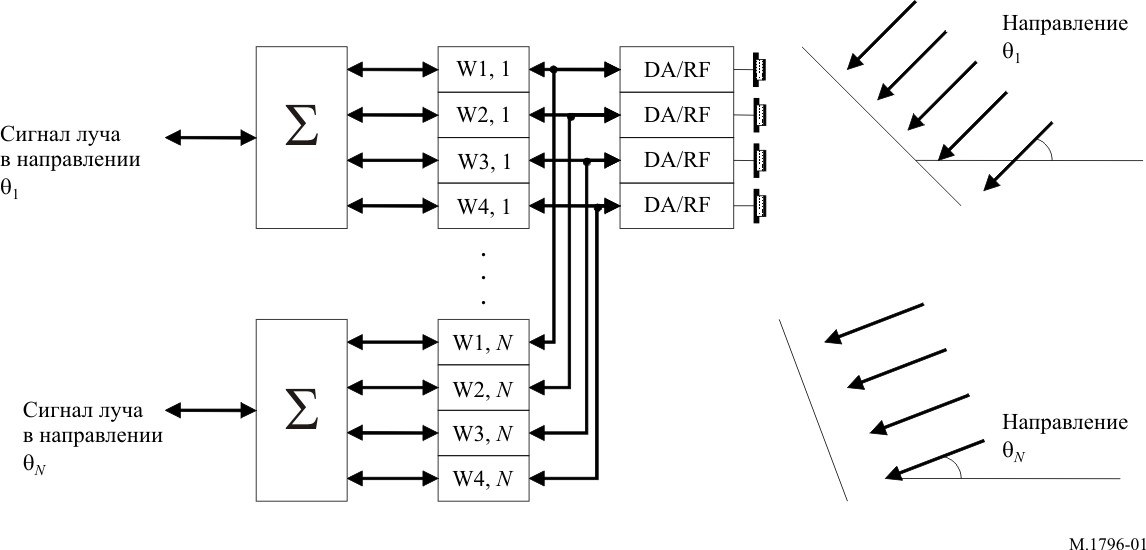 Другие радары в этой полосе частот являются более специализированными, и сканирование в таких радарах ограничивается фиксированным сектором. В большинстве радаров, работающих в полосе частот 8500–10 680 МГц, используется механическое сканирование, однако в некоторых радарах нового поколения используются антенные решетки с электронным сканированием, как описывается далее. Используется горизонтальная, вертикальная и круговая поляризация. Типичные значения высоты подвеса антенн для радаров наземного базирования и судовых радаров составляют 8 м и 30 м над уровнем поверхности соответственно, хотя многие морские радионавигационные РЛС располагаются ниже 30 м.3	Дополнительные технические и эксплуатационные характеристики судовых радионавигационных систем в полосе частот 9200–9500 МГцВ общем случае можно сделать четкое различие между радарами, которые соответствуют требованиям Международной морской организации (ИМО) (включая те из них, что используются на рыболовецких судах), и теми, что используются на внутренних водных путях (на реках), и теми, что добровольно устанавливаются на прогулочных судах в целях безопасности.В таблице 5 сделаны сравнения уровней мощности передатчиков и количества радаров для трех вышеприведенных категорий.ТАБЛИЦА 5Категории судовых радионавигационных радаровПочти все радары, используемые на речных и прогулочных судах, работают в полосе частот 9200−9500 МГц. Большая часть радаров ИМО и радаров рыболовецких судов также работают в этой полосе частот, хотя значительное число радаров ИМО работает в полосе частот 2900–3100 МГц.Характеристики радара, которые влияют на эффективность использования спектра, включая критерии защиты, – это характеристики антенны радара и его передатчика/приемника. В большинстве морских радаров применяются щелевые антенные решетки, однако в радарах на некоторых прогулочных судах используются коммутируемые антенные решетки или рупорные антенны.4	Дополнительная информация, относящаяся к морским навигационным РЛС4.1	Требования к качественным показателям и влияние помехРадионавигационные системы могут не удовлетворять требованиям к качественным показателям, если мешающие сигналы приводят к различным видам и различным степеням ухудшения помеховой ситуации. В зависимости от конкретных взаимодействующих систем и сценариев работы типы ухудшения помеховой ситуации могут включать в себя:–	эффекты рассеяния, например потерю чувствительности или уменьшение расстояния обнаружения, пропадание цели и уменьшение скорости обновления;–	дискретные эффекты, например обнаруженную помеху, увеличение частоты ложных тревог.Для этих типов ухудшения критерии защиты определяются пороговыми значениями параметров, например для системы предотвращения столкновений:–	допустимое уменьшение расстояния обнаружения и связанная с ним потеря чувствительности;–	допустимое число пропущенных сканирований;–	допустимая максимальная частота ложных тревог;–	допустимое число потерь реальных целей;–	допустимое число ошибок оценки позиции цели.Эксплуатационное требование для морских радаров зависит от сценария работы. Оно связано с расстоянием до берега и морских препятствий. Проще говоря, можно описать океанский, прибрежный и портовый сценарии работы.ИМО приняла пересмотренный вариант стандартов эксплуатационных характеристик для морских радаров. В этом варианте ИМО впервые признает возможность помех от других радиослужб.Наиболее важно, что международные морские власти заявили, без каких-либо оговорок, в своем последнем обновлении Международной конвенции по охране человеческой жизни на море, что радары остаются основным датчиком для предотвращения столкновений.Это заявление следует рассматривать в контексте обязательной установки на некоторых классах судов автоматических систем опознавания (AIS). Эти системы используют внешние источники данных, например GPS, для проверки относительного положения в целях реализации сценариев предотвращения столкновений.Однако установка таких систем никогда не учитывает многие морские объекты, например айсберги, плавучие обломки, остатки кораблекрушений и т. д., которые не оборудованы системой AIS. Эти объекты имеют возможность столкнуться с судами, и их требуется обнаруживать при помощи судовых радаров. Следовательно, в обозримом будущем основной системой для предотвращения столкновений останутся радары.Среди других задач радиолокации в стандартах ИМО упоминается необходимость обнаружения небольших плавучих и фиксированных объектов и содействие навигации. В стандартах требуется, чтобы различные конкретные цели обнаруживались как минимум за восемь из десяти интервалов сканирования и чтобы частота ложных тревог не превышала 10−4. Определенные в этой спецификации цели включают в себя малые суда с радиолокационным отражателем, соответствующим стандартам эксплуатационных характеристик ИМО, а также навигационные буи и малые суда без радиолокационного отражателя, каждый такой объект должен обнаруживаться на определенных расстояниях. В этих стандартах требуется также, чтобы точность определения расстояния и точность пеленгации находились в пределах 30 м и 1 соответственно и чтобы были предусмотрены средства для адекватного уменьшения помех от других радаров. В стандартах требуется обеспечить возможность различения на дисплее двух точечных объектов в одном направлении, расположенных на расстоянии 40 м друг от друга, а также возможность различения на дисплее двух точечных объектов, разнесенных по углу на 2,5. В них требуется также минимизировать вероятность слежения за одной целью вместо другой ("замена цели") и формировать аварийный сигнал при потере отслеживаемой цели, все это также связано с разрешением определения цели и ошибками определения местоположения, которые могут быть увеличены под действием помех.4.2	Отдельное описание нового морского навигационного радара S13Передатчик радара S13 – это полупроводниковое устройство, использующее импульсный радиосигнал с ЛЧМ и соответствующее минимальным эксплуатационным техническим требованиям ИМО (IEC 62388, новый стандарт для радаров, июль 2008 года). Такой радар может работать в нескольких режимах, каждый из которых оптимизирован для выполнения конкретных эксплуатационных требований. Режимы работы: обзор рек/каналов, обзор устьев рек, обзор береговых линий, режим пониженного энергопотребления, а также наведение вертолетов при проведении поисковых операций. Радар S13 обладает рядом важных характеристик:–	полупроводниковый передатчик, в котором вместо магнетрона используются транзисторы;–	когерентные передатчик и приемник;–	для восстановления разрешения по дальности применяется линейно-частотная модуляция и сжатие импульсов;–	присутствие цели определяется при помощи цифровой обработки сигнала с использованием обработки доплеровских сигналов и переменного порогового значения CFAR;–	размер антенны в длину составляет 3,7 или 5,5 м, ширина луча по горизонтали менее 0,7 (для антенн длиной 3,7 м) или менее 0,45 (для антенн длиной 5,5 м);–	работа при низком напряжении;–	избирательность по частоте повторения импульсов. В радаре используются три кадра передачи импульсов с короткими импульсами, обеспечивающими минимальную дальность 30 м, а импульсы средней и большой длины обеспечивают характеристики обнаружения, при которых эффективная частота повторения импульсов (PRF) равна 2268 Гц;–	радар использует несколько кадров для обнаружения цели в пределах ширины луча антенны;–	применение методов обработки доплеровских сигналов;–	пиковая мощность, равная 200 ватт, а минимальная мощность – 170 ватт при рабочем цикле 13%;–	управляемый спектр радиочастот, соответствующий данным МСЭ, и выбор из 12 радиочастот для передачи, что обеспечивает разнесение по частоте для повышения эффективности обнаружения цели;–	цифровой способ формирования радиосигналов радара;–	обработка сигналов, обеспечивающая защиту от многократно отраженных сигналов;–	эффективное обнаружение и подавление помех, возникающих из-за отражения волн от дождя и поверхности моря;–	энергоснабжение для обнаружения цели и соответствие минимальным требованиям ИМО по дальности;–	размер ячейки при определении дальности действия радара, поддерживаемый по всему инструментальному радиусу действия;–	режим пониженного энергопотребления, в котором мощность передатчика снижается на 7 дБ.5	Дополнительная информация, относящаяся к РЛС обнаружения и предотвращения столкновений с беспилотными воздушными судамиВ настоящее время разрабатывается новый класс радаров воздушного базирования под названием "РЛС обнаружения и предотвращения столкновений" (DAA). Новые радары должны повысить уровень безопасности полетов путем предупреждения о потенциально возможных столкновениях или конфликтных ситуациях с невзаимодействующими воздушными судами. (В данном контексте под "невзаимодействующими" следует понимать воздушные суда, не оборудованные ответчиками системы радиолокационных маяков управления воздушным движением, системой вещательного автоматического зависимого наблюдения, системой предупреждения столкновений самолетов в воздухе или системой предотвращения столкновений самолетов в воздухе.) Круг задач этого класса радаров воздушного базирования включает в себя частично пересекающиеся функции: предотвращение столкновений, предотвращение конфликтных ситуаций, самоэшелонирование, безопасное эшелонирование, обнаружение и предотвращение столкновений в воздухе (Sense and avoid) и должное внимание. Особый интерес этот класс радаров представляет для эксплуатации беспилотных воздушных судов (БВС), не имеющих на борту пилота, способного визуально следить за безопасностью полета.РЛС обнаружения и предотвращения столкновений самолетов в воздухе должны отслеживать в своем поле зрения все воздушные суда, представляющие потенциальную угрозу (самолеты-нарушители), и одновременно с этим вести поиск новых потенциально опасных целей. В связи с тем что в поле зрения радара часто попадает несколько воздушных судов-нарушителей, необходимо обеспечить возможность одновременного сопровождения нескольких целей. Для этого требуется либо довольно быстрый режим слежения в процессе сканирования, либо чередующиеся функции поиска и слежения в режиме, который называется поиском во время сопровождения, в котором корректировки слежения планируются по мере необходимости. Скорость сканирования луча, необходимая для этого режима работы, превышает возможности антенны с механическим сканированием. По этой причине во всех радарах DAA воздушного базирования, которые разрабатываются на данный момент, используются либо антенны с электронным сканированием, либо методы формирования луча, обеспечивающие необходимые функции поиска и слежения. Радиус действия, необходимый для обнаружения и слежения, зависит от требуемого времени предупреждения. Это время в свою очередь зависит от скорости платформы базирования (так называемого "своего" в системе "свой–чужой"), скорости потенциально опасных объектов, маневренности "своего" объекта, вида маневра, выполняемого для предотвращения столкновения (например, горизонтальный или вертикальный), и временной задержки при начале и выполнении маневра предотвращения столкновения. Для относительно быстроходных БВС с ограниченной маневренностью требуются датчики с бóльшим радиусом действия, чем для более медленных и более маневренных БВС. Расстояние, на которое должно выдаваться предупреждение об угрозе столкновения, как правило, составляет 2,5–20 км в зависимости от характеристик платформы базирования, характеристик воздушного судна, создающего опасность столкновения, необходимого расстояния расхождения и погрешностей измерения. Слежение за целью должно устанавливаться на бóльшем расстоянии, что позволит обеспечить своевременное предупреждение.Для этого класса радаров представляет интерес диапазон частот 8500–10 500 МГц, обеспечивающий разумный компромисс между точностью слежения и способностью функционировать в условиях дождя (с интенсивностью от слабого до умеренного). Несмотря на то что высокие частоты обеспечивают более высокую точность угловых измерений при заданном размере антенны, ослабление радиоволн в дожде с увеличением частоты возрастает намного быстрее, чем повышение точности угловых измерений. На более низких частотах влияние осадков значительно меньше, однако в этом случае необходимая апертура антенны может превышать возможности транспортного средства базирования, на котором устанавливается радар. Особый интерес в данном диапазоне частот представляют две полосы (8750–8850 МГц и 9300–9500 МГц), которые были определены в Отчете МСЭ-R M.2204 как подходящие для данного вида задач и которые распределены воздушной радионавигационной службе.Прочие характеристики радаров DAA перечисляются ниже.–	Для обеспечения покрытия по азимуту в пределах ±110, как правило, используются два или три зеркала антенны с электронным сканированием.–	Сигналы со средней PRF и/или высокой PRF, лежащей в диапазоне 5–60 кГц, используются для подавления пассивных помех в зоне нижнего обзора в целях исключения возможных столкновений. Сигналы с низкой PRF, равной приблизительно 1–2 кГц, могут использоваться для обеспечения четко определенных характеристик по радиусу действия в зоне верхнего обзора в целях исключения возможных столкновений.–	Используются полупроводниковые усилители мощности РЧ-сигналов с коэффициентами заполнения периода импульса, составляющими, как правило, от 4 до 20%.–	Сжатие импульсов с использованием внутриимпульсного фазового кодирования (например, кодов Баркера, псевдошумовых кодов, P-кодов Льюиса–Кречмера и т. д.) или внутриимпульсной линейно-частотной модуляции (ЛЧМ) часто применяется для сокращения размера ячейки дальности, позволяющего увеличить соотношение цель – пассивная помеха с одновременным сохранением высокого коэффициента заполнения периода импульса.–	Цифровая обработка сигналов дает ширину полосы фильтра доплеровских частот в диапазоне 50–500 Гц, обеспечивая опознавания цели на основе значения скорости, а также подавление пассивных помех.–	Моноимпульсное угловое измерение позволяет осуществлять точное угловое слежение по сигналам, отраженным от флуктуирующих целей.–	Перестройка частоты может использоваться для декорреляции флуктуаций цели, повышая вероятность обнаружения и качество слежения.–	Для ослабления влияния сигналов, отраженных от наземных целей, и помех, принимаемых боковыми лепестками антенн, может применяться защитная антенна (которую также называют устройством подавления боковых лепестков).Характеристики типового радара DAA представлены в таблице 1 (Система A13).6	Будущие системы радиоопределенияВ общих чертах радары радиоопределения, которые могут быть разработаны в будущем для функционирования в полосе частот 8500–10 680 МГц, по всей вероятности будут похожи на описываемые здесь существующие радары. В дополнение к возможности обеспечения объемной выборки по всей тропосфере с высоким разрешением будет разработана распределенная сеть доплеровских метеорологических РЛС для их эффективного использования за счет работы маломощных полупроводниковых устройств. Другие технические параметры, такие как диаметр антенны 1 м и режимы с малыми рабочими циклами, соответствуют существующим радарам радиоопределения, работающим в полосе частот 8500–10 680 МГц. Будущие радары радиоопределения, вероятно, также будут иметь как минимум такую же гибкость, как и уже описанные радары, включая возможность работать по-разному в различных секторах азимута и угла места.Вполне можно ожидать, что некоторые будущие проекты будут иметь возможность работы в широкой полосе частот, простирающейся как минимум до пределов полосы частот, использованных в данном исследовании.Будущие радары радиоопределения, вероятно, будут иметь антенны с электронно управляемой диаграммой направленности. Современные технологии превратили управление фазой в практичную и удобную альтернативу частотному управлению частотой, и в последние годы разработано множество радаров радиоопределения, используемых в других полосах частот, в которых применяется управление фазой как по углу места, так и по азимуту. В отличие от радаров с управлением частотой (например, Системы 15 и 17), новые радары с фазированной антенной решеткой могут управляться на любой основной частоте в полосе рабочих частот радара, с охватом любого произвольного азимута и угла места в пределах угловой зоны обслуживания радара. Помимо других преимуществ эта возможность во многих случаях упростит электромагнитную совместимость.Ожидается, что некоторые будущие радары будут иметь средние мощности, по крайней мере не меньше средних мощностей описываемых здесь радаров. Однако можно ожидать, что разработчики будущих радаров будут стремиться уменьшить широкополосные излучения шумов до уровней ниже тех, что обеспечиваются в существующих радарах, использующих магнетроны или усилители со скрещенными полями. Ожидается, что такое шумоподавление будет достигнуто за счет полупроводниковых передатчиков/антенных систем. В этом случае излучаемые импульсы будут иметь бóльшую длительность, а рабочие циклы передачи будут существенно интенсивнее, чем у современных ламповых радиолокационных передатчиков.Приложение 2

Критерии защиты радаров1	Критерии защиты1.1	Непрерывная шумоподобная помехаМешающие сигналы различных форм оказывают влияние на работу радаров самыми разными способами, особенно сильно сказывается разница формы импульсов, в частности различаются результаты воздействия непрерывной шумовой энергии и импульсов. Непрерывная шумоподобная помеха снижает чувствительность радаров радиоопределения, и степень этого влияния связана с ее интенсивностью. В пределах любого азимутального сектора, в котором возникает такая помеха, ее спектральная плотность мощности может, до разумного приближения, быть добавлена к спектральной плотности мощности теплового шума радиолокационной системы. Если мощность шума радиолокационной системы в отсутствие помех обозначается символом N, а мощность шумоподобной помехи – символом I, то результирующая эффективная мощность шума становится равной I + N.Учитывая, что критерии защиты радаров, традиционно устанавливаемые МСЭ-R, основаны на степени отрицательного воздействия на возможность поддержания требуемого отношения отраженного от цели сигнала и шума в присутствии помех, при котором мощность увеличивалась бы пропорционально увеличению мощности шума от N до I + N. Это может быть достигнуто, если только согласиться на меньшие максимальные расстояния до целей, пожертвовав возможностью наблюдать малые цели, или изменить радар, повысив мощность его передатчика и произведение мощности на апертуру. (В современных радарах шум приемной системы обычно уже приближен к минимальному значению, которое невозможно уменьшить, и почти оптимальная обработка сигнала становится обычным делом.)Эти отрицательные воздействия меняются в зависимости от назначения радара и природы его целей. Для большинства радаров повышение уровня эффективного шума примерно на 1 дБ приведет к максимально допустимому ухудшению качественных показателей. Для дискретной цели с заданной средней или медианной величиной RCS подобное увеличение приведет к снижению дальности обнаружения примерно на 6% вне зависимости от любых флуктуационных характеристик RCS, которыми может обладать цель. Этот эффект является результатом того факта, что в соответствии с наиболее часто применяемой формой основного энергетического уравнения радиолокации дальность, достигаемая в свободном пространстве, пропорциональна корню четвертой степени от результирующего отношения мощности сигнала к мощности шума (SNR). Увеличение эффективной мощности шума на 1 дБ соответствует умножению мощности на коэффициент 1,26, поэтому если его не компенсировать, то максимальная дальность до данного дискретного объекта в свободном пространстве будет уменьшена в 1/(1,261/4) раза, то есть ее следует умножить на коэффициент 1/1,06; при этом уменьшение дальности работы составит примерно 6%. В энергетическом уравнении радиолокации величина SNR также прямо пропорциональна излучаемой мощности, произведению мощности на площадь апертуры (для обзорных РЛС) и эффективной поверхности рассеяния радара для данной цели. Следовательно, увеличение эффективной мощности шума на 1 дБ может быть компенсировано отказом от обнаружения всех целей, кроме тех, для которых эффективная средняя поверхность рассеяния радара в 1,26 раза превышает эффективную среднюю поверхность рассеяния цели минимального размера, которая могла быть обнаружена в отсутствие помех или за счет увеличения излучаемой мощности радара или произведения мощности на площадь апертуры на 26%. Применение любой из этих возможностей для большинства видов радаров ограничено, поскольку модификация системы может стоить чересчур дорого, будет практически нецелесообразной или невозможной, особенно в мобильных РЛС. Для дискретных целей это понижение качества скажется и на вероятности обнаружения, и на частоте ложных тревог, и на любых характеристиках флуктуации цели.РЛС воздушного базирования для предупреждения о неблагоприятных погодных условиях и радары метеорологических наблюдений отличаются от радаров с дискретными целями тем, что их целями являются протяженные области осадков, которые зачастую заполняют весь луч радара (который обычно достаточно узок). В соответствующей форме энергетического уравнения радиолокации величина SNR обратно пропорциональна квадрату обратной величины расстояния, а не четвертой степени обратной ему величины. Для метеорологической РЛС, наблюдающей дождь, полностью заполняющий луч радара, уменьшение расстояния, необходимого для данной степени точности оценки интенсивности дождя будет равно корню квадратному из коэффициента, на который следует умножить мощность, при ее изменении на 1 дБ; то есть (1,26)1/2, или 1,12. Таким образом, при наличии таких помех потери дальности обнаружения составляют 12%, что также соответствует уменьшению области покрытия на 21%. Наоборот, для данной дальности помехи будут увеличивать (то есть ухудшать качество) минимальные погодные параметры, которые могут быть измерены в данных условиях, примерно на 26%, опять же без учета характеристик флуктуации отображения погоды. РЛС с синтезированной апертурой (SAR) выполняют когерентное интегрирование отраженных импульсов в течение времени, необходимого для того, чтобы РЧ-луч антенны просканировал каждый пиксел наблюдаемой картинки за счет движения радиолокационной платформы. Поскольку ширина засветки такого луча на поверхности земли прямо пропорциональна расстоянию (обычно пропорциональна высоте размещения радара и растет также с увеличением угла полосы обзора), то число импульсов, доступных для интегрирования и, следовательно, отношение коэффициента обработки к шуму также пропорционально расстоянию. Следовательно, насколько позволяет гибкость проекта, выходное (после обработки) отношение SNR меняется и уже не является прямо пропорциональным обратной величине корня четвертой степени из расстояния, которая характерна для наблюдения дискретных целей при помощи РЛС с реальной апертурой, и становится прямо пропорциональной обратной величине корня третьей степени из расстояния. Следовательно, при увеличении эффективной мощности шума на 1 дБ, то есть при увеличении мощности шума в 1,26 раза, потребуется уменьшить расстояние от SAR до данной отображаемой местности на коэффициент 1/(1,261/3), что равно 1/1,077; то есть потеря в расстоянии составит 7,7%. При условии что эксплуатационные ограничения позволяют такое уменьшение дальности, оно в свою очередь приведет к снижению скорости сбора изобразительной информации. Это опять-таки зависит от допустимого предела. Еще одной возможностью является увеличение на 26% средней мощности передатчика SAR, что также зависит от допустимых пределов.1.1.1	Агрегатное воздействие помехУвеличение на 1 дБ, упоминаемое в предыдущих параграфах, соответствует отношению (I + N)/N, равному 1,26, или I/N, равному примерно –6 дБ. Эта величина представляет собой допустимое суммарное воздействие всех источников помехи. Она применяется для сигнала, принимаемого в основном лепестке антенны РЛС, а также для сигнала, одновременно принимаемого в боковых лепестках. Допустимое значение I/N для отдельного источника шумоподобной помехи, следовательно, зависит от числа источников помех, а также геометрии их расположения, и оно должно быть оценено при анализе рассматриваемого сценария работы. Это является следствием того факта, что почти все радары в этой полосе частот обслуживают программы, управляемые событиями, контролируют невзаимодействующие цели и не используют преимущества избыточности информации, включая повторную передачу пакетов, которая все чаще используется в технологиях связи. Обычно при зондировании, включая радиолокационное зондирование, радиочастотный спектр используется совершенно иным способом, чем при радиосвязи, и к нему неприменимы те же правила защиты от помех.1.2	Импульсная помехаСтепень влияния импульсных помех оценить труднее, и оно во многом зависит от используемых приемника и блока обработки, а также от режима работы системы. В частности, выигрыш в отношении сигнал/помеха при дифференциальной обработке сигналов отражения от важных целей (которые являются синхронными импульсами) и импульсных помех (которые, как правило, асинхронные) часто приводит к существенному изменению уровня импульсных помех. Действие таких помех может привести к нескольким различным формам ухудшения качественных показателей. Их оценка может быть целью анализа и/или тестирования взаимодействия между радарами конкретных типов. Обычно можно ожидать, что многие возможности радаров описываемых здесь типов будут способствовать снижению импульсных помех с малыми рабочими циклами, особенно помех от малочисленных изолированных источников. Методы подавления импульсных помех с малыми рабочими циклами описываются в Рекомендации МСЭ-R M.1372 "Эффективное использование радиочастотного спектра радиолокационными станциями службы радиоопределения".2	Критерии защиты судовых радионавигационных радаровСегодня пока еще не существует международного соглашения по критериям защиты, требуемым в определенных выше сценариях для радаров, установленных в настоящее время на судах. Однако в Рекомендации МСЭ-R M.1461 указан общий уровень помехи/шума, равный –6 дБ.ИМО приняла пересмотренный вариант стандартов эксплуатационных характеристик для судовых РЛС, и этот пересмотр учитывает современные требования МСЭ к нежелательным излучениям. В этом варианте ИМО впервые признает возможность помех от других служб радиосвязи, а также он включает новые требования по обнаружению конкретных целей с точки зрения RCS (флуктуации) и требуемой дальности как функции полосы рабочих частот радара. Обнаружение цели основано на появлении ее, как минимум, в восьми из десяти сканирований, а вероятность ложной тревоги составляет 10−4. Эти требования по обнаружению указаны для случая отсутствия отражений от поверхности моря, осадков и приповерхностных испарений, для высоты подвеса антенны 15 м над уровнем моря.Наиболее важно, что международные морские власти заявили, без каких-либо оговорок, в своем последнем обновлении Международной конвенции об охране человеческой жизни на море, что радары остаются основным датчиком для предотвращения столкновений.Это заявление следует рассматривать в контексте обязательной установки на некоторых классах судов автоматических систем опознавания (AIS). Эти системы используют внешние источники данных, например GPS, для проверки относительного положения в целях реализации сценариев предотвращения столкновений.Однако установка таких систем никогда не учитывает многие морские объекты, например айсберги, плавучие обломки, остатки кораблекрушений и т. д., которые не оборудованы системой AIS. Эти объекты имеют возможность столкнуться с судами, и их требуется обнаруживать при помощи судовых радаров. Следовательно, в обозримом будущем основной системой для предотвращения столкновений останутся радары.Интенсивные дискуссии с морскими властями и пользователями привели к созданию эксплуатационного требования, согласно которому во время мореплавания никакие помехи не являются приемлемыми, если их уровень можно регулировать.В настоящее время проведены испытания для данного подхода и определено, что для современных судовых РЛС допустимыми являются I/N, зависящие от вероятности обнаружения (см. Приложение 3).Приложение 3

Результаты измерений помех1	Измерения отношения помех к шумам для радаровДо принятия пересмотренных стандартов ИМО в США и Соединенном Королевстве были проведены испытания радаров в целях определения уязвимости современных морских радаров для различных видов помех.В испытаниях использовались радары, работающие в полосах частот 2900–3100 МГц и 9200−9500 МГц. В настоящем документе рассматриваются только испытания, проведенные в полосе частот 9200–9500 МГц. Результаты испытаний представлены в виде вероятности обнаружения как функции от I/N для каждого типа источников помехи.Следует отметить, что не существует ни спецификаций МСЭ, ни какой-либо иной согласованной на международном уровне спецификации приемников для морских радаров и, следовательно, вовсе не удивительно, что имеется широкий диапазон характеристик приемников, используемых в рассматриваемых условиях эксплуатации. Результаты испытаний отражают это многообразие характеристик и показывают непрерывное снижение вероятности обнаружения с ростом уровня помех, также эффект "запирания", при котором приемник более не способен работать при данном уровне помех.Эти различия вполне реальны и действительно существуют в современных эксплуатируемых радарах.1.1	Характеристики конкретных испытываемых радаровОба типа радаров, обозначенные как D и E, относятся к категории радаров ИМО. Испытания радаров прогулочных судов не производились. Номинальные значения основных параметров радаров были получены из официальных документов одобрения типа рекламных буклетов и технических руководств. В приемнике радара E используется логарифмический усилитель/детектор, а в радаре D используется логарифмический усилитель, после которого стоит отдельный видеодетектор. Во всех радарах на время испытаний отключались схемы временной автоматической регулировки усиления в зависимости от чувствительности (STC) и схемы селекции с малой постоянной времени (FTC).Характеристики радаров D и E представлены ниже в таблицах 6 и 7.ТАБЛИЦА 6Параметры радара DТАБЛИЦА 7Параметры радара E1.2	Возможности подавления помех в приемнике РЛСОба типа радаров используют и схемные решения, и обработку сигнала для уменьшения помех от других радаров, расположенных в том же месте. Для уменьшения помех от других РЛС в радарах D и E используются межимпульсные и межкадровые схемы корреляции. Однако схема поддержания постоянной частоты ложных тревог (CFAR) в них не применяется. Описание этих методов подавления помех содержится в Рекомендации МСЭ-R M.1372.1.3	Мешающие сигналы и сигналы целейВ качестве мешающих сигналов рассматривались импульсные сигналы и цифровые сигналы подвижной телефонии. Источник импульсных помех создавал на входе РЛС импульсный сигнал. Использовались импульсы длительностью 1 мкс и 2 мкс с частотами следования, соответствующими рабочим циклам 0,1% и 1%. Источник цифровых сигналов подвижной телефонии создавал два обычных сигнала CDMA – один с шириной полосы 5 МГц и второй с шириной полосы 1,25 МГц.Эти излучения были настроены в соответствии с рабочей частотой и появлялись вместе с появлением моделированных целей. Спектры излучений мешающих сигналов CDMA показаны ниже, на рисунке 2.РИСУНОК 2Типичные сигналы CDMA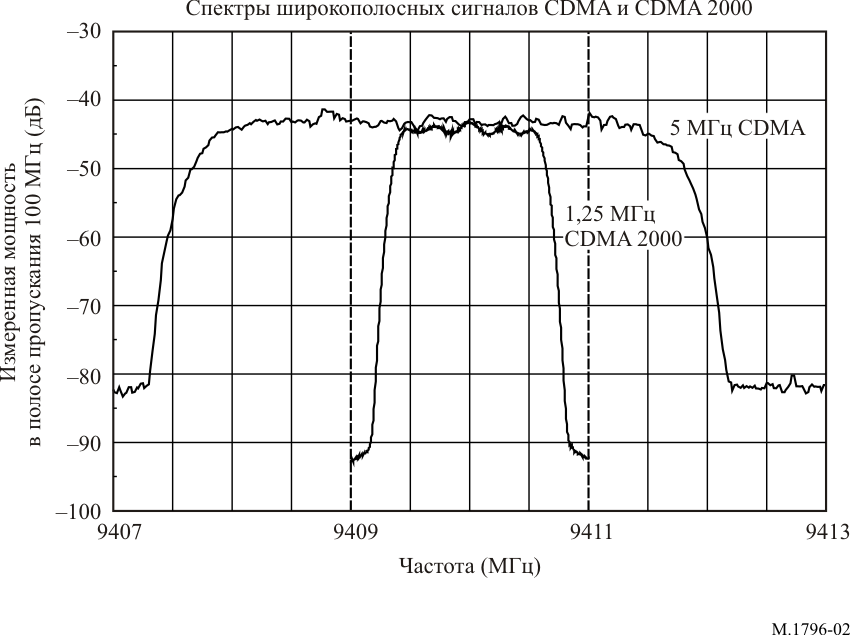 1.4	Генерирование нефлуктуирующей целиДля создания десяти целей, равномерно распределенных в зоне радиусом 3 морских мили (~ 5,6 км) с одинаковым уровнем РЧ-мощности, использовалась комбинация генераторов сигналов произвольной формы, генераторов РЧ-сигналов, дискретные схемы, портативный компьютер и другие РЧ-компоненты (кабели, разветвители, сумматоры и т. д.). Уровень мощности моделированных целей был подобран таким, чтобы вероятность обнаружения цели составляла примерно 90%. Эти десять импульсов целей включались триггерами каждой РЛС так, чтобы все они возникали во время обратного хода луча по одной из шкал радара малого радиуса действия, то есть "одним махом". Следовательно, импульсы моделировали десять целей на одном радиальном направлении, то есть по одному пеленгу. Для регулировки установок экрана РЧ-мощность генератора цели была установлена равной такому уровню, при котором все десять целей были бы видны вдоль радиуса на дисплее индикатора кругового обзора (ИКО), когда регулировки изображения радара установлены в положения, соответствующие нормальной работе. Базовые значения для программных функций, которые регулируют яркость цели и фона, цветность и контраст, были экспериментально подобраны персоналом, проводившим испытания с помощью производителей и профессиональных моряков, имеющих опыт работы с радарами такого типа на судах различных размеров. После того как эти значения были определены, они использовались на протяжении всей программы испытаний для этого радара.1.5	Результаты испытаний1.5.1	Радар DДля радара D можно было наблюдать влияние мешающих сигналов на отдельные цели. Для каждого мешающего сигнала можно было подсчитать уменьшение числа целей, видимых на индикаторе кругового обзора (ИКО), с увеличением уровня I/N. Подсчет целей выполнялся для каждого уровня I/N в отношении каждого типа помехи. Расчет базового значения вероятности обнаружения Pd выполнялся перед началом каждого испытания. Результаты испытаний для радара D показаны ниже, на рисунке 3, где изображена зависимость вероятности обнаружения цели Pd от уровня I/N для каждого типа помех. Базовое значение Pd на рисунке 3 составляет 0,92 с погрешностью 0,016 выше и ниже 1 сигмы. Отметим, что каждая точка на рисунке 3 изображает результаты для 500 полезных целей.РИСУНОК 3Кривые вероятности обнаружения для радара D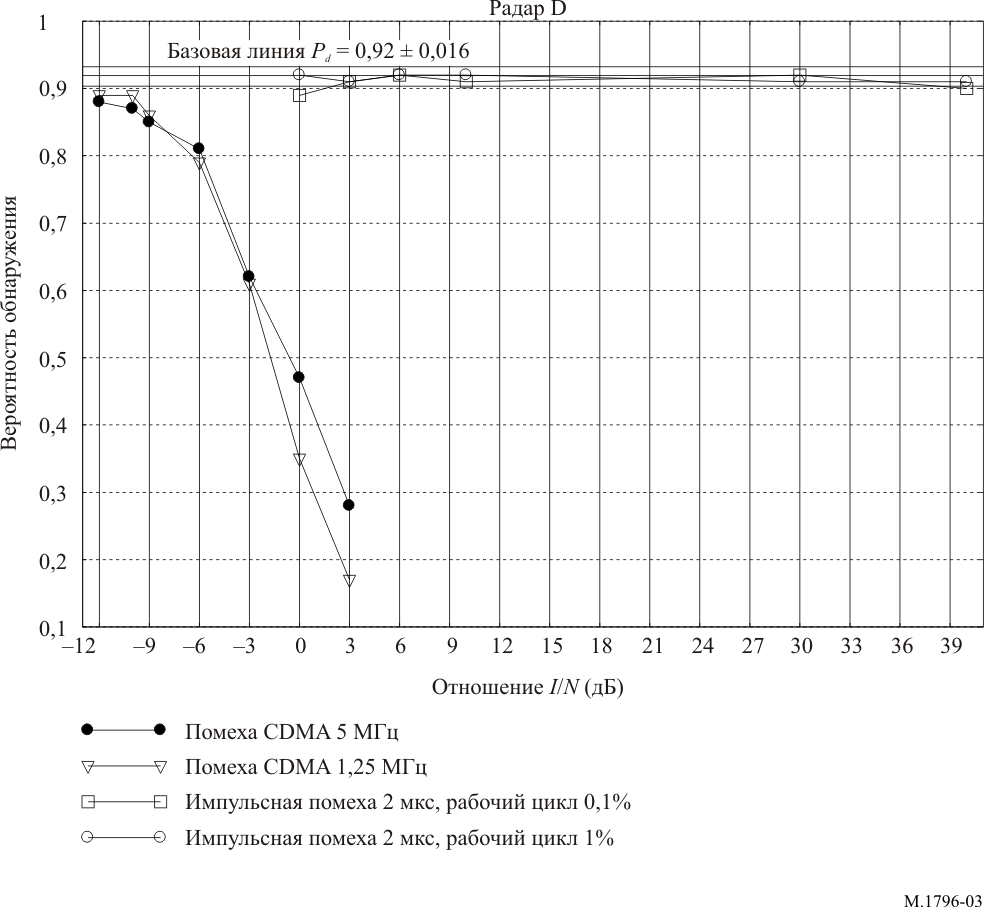 На рисунке 3 показано, что, за исключением случая импульсных помех, вероятность обнаружения цели Pd уменьшилась ниже базового значения Pd, используемого в этих испытаниях, минус стандартная девиация для значений I/N выше −12 дБ для мешающего сигнала CDMA.1.5.2	Радар EДля радара E подсчет ухудшения вероятности обнаружения цели Pd был затруднен, так как помехи подавались непосредственно на приемник радара. Помехи приводили к тому, что все цели ослаблялись в одинаковой степени, вне зависимости от того, в какой части строки целей они располагались. Было невозможно добиться того, чтобы с увеличением мощности помех отдельные цели "исчезли", и затем подсчитать число потерянных целей для вычисления Pd. Следовательно, данные, полученные для радара E, показывают, как влияет каждый уровень I/N для каждого типа помех на появление всех целей. Данные для радара E показаны ниже, в таблице 8.ТАБЛИЦА 8Радар Е с импульсными мешающими сигналами CDMAДанные в таблице 8 показывают, что мешающие сигналы CDMA влияют на видимость целей на индикаторе кругового обзора (ИКО) радара E при уровне I/N = –6 дБ. На этом уровне яркость целей ИКО заметно падает по отношению к исходному состоянию. На уровнях I/N = 0 дБ и выше цели тускнеют настолько, что их более не видно на ИКО.Для радара E импульсные мешающие сигналы длительностью 2,0 и 1,0 мкс с рабочими циклами 0,1 и 1,0% никак не влияют на видимость целей на ИКО при самом большом уровне I/N, который был равен 40 дБ.1.6	Обзор результатов испытанийИспытания радаров были выполнены для того, чтобы для конкретных радаров и источников помех определить уровень I/N, при котором помехи "не оказывают влияния" (то есть радар работает как в базовых условиях). Необработанные отраженные сигналы радара, которые обычно называют "метками" или "сырым изображением", в этих испытаниях наблюдались и/или подсчитывались как цели.Уровень "не влияет" определяется как уровень, соответствующий 90% вероятности обнаружения за один сканирующий проход и показан ниже в единицах I/N для каждого радара и каждого источника помех. Краткое изложение результатов показано в таблице 9. Определение приемлемого уровня помех для этих типов радаров было несколько субъективным и зависело от остроты зрения и опытности операторов радаров, наблюдающих цели на ИКО, подсчитывающих цели и оценивающих яркость этих целей. Однако конструкция радара не позволяет выполнить эти испытания иным способом – без оператора/испытателя, наблюдающего цели на экране ИКО.ТАБЛИЦА 9Краткое изложение результатовСледует отметить, что возможно другое влияние помех, которое снижает эффективность работы радара. Примером является создание "фальшивых целей". Испытываемые морские радары, как правило, не имеют в своем составе блока обработки CFAR.Результаты этих испытаний показывают, что когда I/N для излучений устройств с цифровой модуляцией, направленных в сторону радара того типа, для которых проводились испытания, превышает значение –6 дБ, цели на некоторых радарах начинают тускнеть, радары их начинают терять или генерировать фальшивые цели. Для других радаров при таком уровне I/N эти эффекты уже были указаны. На настоящий момент еще не разработано никаких рекомендаций относительно того, какая величина I/N требуется в каждом конкретном сценарии, отличная от уже указанной ранее (I/N = −6 дБ).Ни один из протестированных радаров не попадал в категорию радаров для прогулочных судов. Эти радары составляют наибольшую численность (в настоящее время > 2 000 000 единиц по всему миру). В таких радарах нет устройств подавления помех, имеющихся в радарах D и E, и для удовлетворения требований по предотвращению столкновений они могут требовать более высокого уровня защиты.Испытания показали, что радары могут противостоять импульсным помехам с малым рабочим циклом при высоких уровнях I/N благодаря введению в их состав цепей подавления помех между радарами и/или цепей обработки сигналов. Было показано, что методы подавления помех между радарами с применением межимпульсных и межкадровых схем корреляции и схем обработки постоянной частоты ложных тревог (CFAR), описанных в Рекомендации МСЭ-R M.1372, работают достаточно хорошо. Однако те же самые методы не работают для подавления непрерывного излучения или излучения с интенсивным рабочим циклом, которое воспринимается как шум на приемнике радара. Поскольку большинство морских радаров, работающих в полосе частот 9200–9500 МГц, схожи по конструкции и режимам работы, то существенных отклонений от критериев защиты для радаров, которые использовались в данных испытаниях, не ожидается. Следовательно, результаты испытаний могут быть применены для других аналогичных радаров, которые работают в полосе частот 9200−9500 МГц.Администрации, желающие выполнить исследования совместимости в целях определения возможности совместной работы в указанной полосе частот, должны использовать эти результаты в качестве руководства при своих исследованиях, зная, что результаты испытаний, представленные в пунктах 1.5 и 1.6 и особенно в таблице 9, были получены для нефлуктуирующих целей. Если бы испытания были выполнены с флуктуирующими целями, то, вероятно, были бы получены другие результаты. Рекомендация  МСЭ-R  M.1796-3(02/2022)Характеристики и критерии защиты радаров службы радиоопределения, работающих в полосе частот 
8500–10 680 МГцСерия MПодвижные службы, служба радиоопределения,
любительская служба и относящиеся к ним спутниковые службыСерии Рекомендаций МСЭ-R(Представлены также в онлайновой форме по адресу http://www.itu.int/publ/R-REC/ru)Серии Рекомендаций МСЭ-R(Представлены также в онлайновой форме по адресу http://www.itu.int/publ/R-REC/ru)СерияНазваниеBOСпутниковое радиовещаниеBRЗапись для производства, архивирования и воспроизведения; пленки для телевиденияBSРадиовещательная служба (звуковая)BTРадиовещательная служба (телевизионная)FФиксированная службаMПодвижные службы, служба радиоопределения, любительская служба
и относящиеся к ним спутниковые службыPРаспространение радиоволнRAРадиоастрономияRSСистемы дистанционного зондированияSФиксированная спутниковая службаSAКосмические применения и метеорологияSFСовместное использование частот и координация между системами
фиксированной спутниковой службы и фиксированной службыSMУправление использованием спектраSNGСпутниковый сбор новостейTFПередача сигналов времени и эталонных частотVСловарь и связанные с ним вопросыПримечание. – Настоящая Рекомендация МСЭ-R утверждена на английском языке в соответствии с процедурой, изложенной в Резолюции МСЭ-R 1.AESAActive electronically scanned arrayАктивная антенная решетка с электронным сканированиемAISAutomatic identification systemАвтоматическая система опознаванияASDEAirport surface detection equipmentРЛС наблюдения за наземным движением в районе аэропорта и подъездных путейBWBeamwidthШирина лучаCDMACode division multiple accessМногостанционный доступ с кодовым разделениемCFARConstant-false-alarm-rateПостоянная частота ложных тревогCPICoherent processing intervalsИнтервалы когерентной обработки сигналовCWContinuous waveНезатухающая волнаDAADetect-and-avoidОбнаружение и предотвращение столкновенийDBSDoppler beam sharpeningСужение луча доплеровской РЛСFETField-effect transistorПолевой транзисторFMCWFrequency modulated continuous waveНепрерывное излучение с частотной модуляциейFTCFast-time-constantМалая постоянная времениGCAGround-controlled approachУправляемый с земли заход на посадкуGPSGlobal positioning systemГлобальная система определения местоположения (позиционирования)IFInterfering signalМешающий сигналIMOInternational Maritime OrganizationИМОМеждународная морская организацияIMPATTImpact avalanche transit timeВремя лавинного пролетаI/NInterference-to-noiseОтношение помеха/шумLFMLinear frequency modulationЛЧМЛинейно-частотная модуляцияMGMMonopulse ground mappingМоноимпульсная картографическая съемкаNFNoise figureКоэффициент шумаnmiNautical milesМорские милиPPIPlanned position indicatorИКОИндикатор кругового обзораppsPulses per secondИмпульсы в секундуPRFPulse reputation frequencyЧастота повторения импульсовRCSRadar cross-sectionЭффективная отражающая поверхность радараRFRadio-frequencyРЧРадиочастотаrpmRevolutions per minuteЧисло оборотов в минутуSARSynthetic-aperture radarРСАРадар (РЛС) с синтезированной апертуройSLSide-lobeБоковые лепесткиSNRSignal-to-noise ratioОтношение сигнал/шумSTCSensitivity-time-controlВременна́я автоматическая регулировка усиленияSARTSearch and rescue transponderОтветчик системы поиска и спасанияUAUnmanned aircraftБВСБеспилотное воздушное судноWAWeather avoidanceМетеорологическая РЛС для предупреждения о неблагоприятных погодных условияхWSWind-shear detectionПредупреждение о сдвиге ветра ХарактеристикиСистема A1Система A2Система A3Система A4НазначениеРЛС поиска и сопровождения (многофункциональная)Бортовая самолетная РЛС обнаружения воздушных целейРЛС картографической съемки и рельефа местности (многофункциональная)РЛС сопровожденияДиапазон настройки (МГц)9 300–10 0008 500–9 6009 240, 9 360 и 9 48010 000–10 500МодуляцияИмпульснаяИмпульснаяНекогерентная фазово-импульсная модуляция с перестройкой частотыРЛС непрерывного излучения (CW), РЛС CW с ЧМ (FMCW)Пиковая мощность на входе антенны (кВт)17143 (мин.)
220 (макс.)951,5Длительность импульсов (мкс) и 
частота следования импульсов (импульс/с)0,285; 8
200–23 0002,5; 0,5
400 и 1 6000,3; 2,35 и 4
2 000, 425 и 250НеприменимоМаксимальный рабочий цикл0,01320,0010,0011Время нарастания/спада импульса (мкс)0,01/0,010,02/0,20,1/0,1НеприменимоВыходное устройствоЛампа бегущей волныМагнетрон с перестройкой частотыМагнетрон с объемным резонаторомЛампа бегущей волныТип диаграммы направленности антенны"Карандаш"Клиновидная"Карандаш""Карандаш"Тип антенныПланарная антенная решеткаПараболическая антеннаПлоская планарная антенная решеткаПланарная антенная решеткаПоляризация антенныЛинейнаяЛинейнаяКруговаяЛинейнаяКоэффициент усиления в главном лепестке (дБи)32,53428,335,5Ширина луча антенны по углу места (градус)4,63,85,752,5Ширина луча антенны по углу азимута (градус)3,32,55,752,5ХарактеристикиСистема A1Система A2Система A3Система A4Скорость сканирования лучом антенны в горизонтальной плоскости (градус/с)236
(118 сканирований в минуту)36 или 72
(6 или 12 об./мин)До 106
(до 53 сканирований в минуту)90Тип сканирования лучом антенны в горизонтальной плоскости (непрерывное, случайное, секторное и т. д.)Секторное 60 (механическое)360 (механическое)Секторное 60 
(механическое)Секторное 60 (механическое)Скорость сканирования лучом антенны 
в вертикальной плоскости (градус/с)118
(59 сканирований в минуту)Неприменимо148,42
(до 137 сканирований в минуту)90Тип сканирования лучом антенны в вертикальной плоскостиСекторное 60 (механическое)НеприменимоСекторное +25/40 (механическое)Секторное 60 
(механическое)Уровни боковых лепестков (SL) антенны 
(1-й и удаленные лепестки) (дБи)7,5 для угла 15Не определено5,3 для угла 10Не определеноВысота подвеса антенныВысота полета воздушного суднаВысота полета воздушного суднаВысота полета воздушного суднаВысота полета воздушного суднаПолоса пропускания фильтра ПЧ приемника на уровне 3 дБ (МГц)3,1; 0,1155,0; 1,8 и 0,80,48Коэффициент шума приемника (дБ)Не определеноНе определено63,6Минимальный различимый сигнал (дБм)103107; 101101Суммарная ширина импульса с ЛЧМ (МГц)НеприменимоНеприменимоНеприменимоНе определеноШирина полосы РЧ-излучения на уровнях (МГц)

3 дБ
20 дБ


3,1; 0,11
22,2; 0,79


0,480; 2,7
1,5; 6,6(Зависит от частоты и длительности импульса)
От 100 до 118
От 102 до 120
Не определено
Не определеноХарактеристикиСистема A5Система A6a(1)Система A6b(1)НазначениеМетеорологическая РЛС для предупреждения о неблагоприятных погодных условиях, включая предупреждение о сдвиге ветра (навигация)Метеорологическая РЛС для предупреждения о неблагоприятных погодных условиях (WA), включая предупреждение о сдвиге ветра (WS) (навигация)РЛС картографической съемки, включая моноимпульсную картографическую съемку (MGM) и сужение луча доплеровской РЛС (DBS)Диапазон настройки (МГц)9 3309 305–9 410
WA – с перестройкой частоты для различных импульсов 
( 2 000 скачков в секунду);
WS – адаптивная одночастотная9 360 и 9 305–9 410
MGM – с перестройкой частоты для различных импульсов 
( 600 скачков в секунду);
DBS – одночастотная (9 360)МодуляцияИмпульснаяWA – немодулированные импульсы и импульсы с кодом Баркера (5:1 и 13:1);
WS – немодулированные импульсыMGM и DBS – импульсы с кодом Баркера (13:1)Пиковая мощность на входе антенны (Вт)150 150 150Длительность импульса (мкс) и частота следования импульсов (импульс/с)От 1 до 20
От 180 до 9 000WA 0,2–230; WS 2
WA – 2 000 импульс/с для импульсов длительностью 0,2–6 мкс, с уменьшением до 230 импульс/с для импульсов 
длительностью 230 мкс;
WS 3 600–3 940 импульс/сMGM 1,3–260; DBS 0,64–20
MGM 600 импульс/с для импульсов длительностью 1,3–60 мкс, с уменьшением до 220 импульс/с для импульсов длительностью 260 мкс;
DBS 700–1 600 импульс/с для импульсов любой длительностиМаксимальный рабочий циклНе определеноWA 0,054
WS 0,0076MGM 0,057
DBS 0,033 (0,024 в отдаленном будущем)Время нарастания/спада импульса (мкс)Не определеноWA 0,02–0,05/0,01
WS 0,02/0,01MGM 0,01–0,02/0,01–0,02
DBS 0,02–0,04/0,01Выходное устройствоПолупроводниковый приборПолевой транзисторПолевой транзисторТип диаграммы направленности антенны"Карандаш""Карандаш"КлиновиднаяТип антенныПланарная антенная решеткаПланарная антенная решеткаПланарная антенная решеткаХарактеристикиСистема A5Система A6a(1)Система A6b(1)Поляризация антенныНе определеноЛинейнаяЛинейнаяКоэффициент усиления в главном лепестке (дБи)34,43228,7Ширина луча антенны по углу места (градус)3,5442Ширина луча антенны по углу азимута (градус)3,52,72,7Скорость сканирования лучом антенны в горизонтальной плоскости (градус/с)Не определено 200
( 40 сканирований в минуту) 200
( 40 сканирований в минуту)Тип сканирования лучом антенны в горизонтальной плоскости (непрерывное, случайное, секторное и т. д.)Секторное 30Секторное от 15 до 135 (механическое)Секторное от 15 до 135 (механическое)Скорость сканирования лучом антенны в вертикальной плоскостиНе определено 20 сканирований в минутуНеприменимоТип сканирования лучом антенны в вертикальной плоскости (непрерывное, случайное, секторное и т. д.)Не определено1 или 2 горизонтальные полосы
(механическое)НеприменимоУровни боковых лепестков (SL) антенны (1-й и удаленные лепестки) (дБи)+3,48 для угла 4,23,7 для угла 4,5ХарактеристикиСистема A5Система A6a(1)Система A6b(1)Высота подвеса антенныВысота полета воздушного суднаВысота полета воздушного судна 
(сдвиг ветра на малых высотах)Высота полета воздушного суднаПолоса пропускания фильтра ПЧ приемника на уровне 3 дБ (МГц)Не определеноWA  16 для коротких импульсов/субимпульсов, с уменьшением до 0,8 для длинных импульсов/субимпульсов; 
WS  0,8Коэффициент шума приемника (дБ)4,055Минимальный различимый сигнал (дБм)125 110 110Ширина полосы импульса ЛЧМ (МГц)НеприменимоНеприменимоНеприменимоШирина полосы РЧ-излучения (МГц)Не определеноДля импульсов любой длительности – от самого простого короткого до самого длинного субимпульса:WA (на уровнях):	3 дБ –  от 5 до 0,052;
	20 дБ – от 40,5 до 0,37;WS (на уровнях):	3 дБ – 0,46;
	20 дБ – 3,28Для субимпульсов любой длительности – от самого короткого до самого длинного:MGM (на уровнях): 	3 дБ – от 7,68 до 0,045;
	20 дБ – от 59 до 0,31;DBS (на уровнях):	3 дБ – от 18 до 0,6;
	20 дБ – от 150 до 4,1ХарактеристикиСистема A7a, A7b и A7c(2)Система A7d(2)Система A7e и A7f(2)Система A8НазначениеРЛС обнаружения наземных целей и РЛС с синтезированной апертурой (SAR)НавигацияИнверсная РЛС с синтезированной апертурой (SAR)РЛС обнаружения целей (радиолокация)Метеорологическая РЛСДиапазон настройки (МГц)9 380–10 120С перестройкой частоты для различных импульсов в диапазоне 340 МГц9 380–10 1209 250–9 440 с перестройкой частоты для различных импульсов с шагом 20 МГцМодуляцияЛинейно-импульсная ЧМЛинейно-импульсная ЧМЛинейно-импульсная ЧМИмпульсная ЧМПиковая мощность на входе антенны (кВт)50505010Длительность импульса (мкс) и частота следования импульсов (импульс/с)Поиск 5 мкс при 1 600–2 000 
или 10 мкс при примерно 380 
SAR 13,5 мкс при 250–75010
Примерно 38010
470, 530, 800 и 1 0005 и 17
2 500, 1 500, 750 и 400
(все длительности)Максимальный рабочий цикл0,010 (5 мкс и 13,5 мкс);
0,004 (10 мкс)0,0040,0100,04Время нарастания/спада импульса (мкс)0,1/0,10,1/0,10,1/0,10,1/0,1Выходное устройствоЛампа бегущей волныЛампа бегущей волныЛампа бегущей волныЛампа бегущей волныТип диаграммы направленности антенны"Карандаш"/клиновидная"Карандаш"/клиновидная"Карандаш"/клиновиднаяКлиновиднаяТип антенныПараболическая антеннаПараболическая антеннаПараболическая антеннаЩелевая антенная решеткаПоляризация антенныГоризонтальнаяГоризонтальнаяГоризонтальнаяВертикальная и горизонтальнаяКоэффициент усиления в главном лепестке (дБи)34,534,534,532Ширина луча антенны по углу места (градус)4,04,04,09,0Ширина луча антенны по углу азимута (градус)2,42,42,41,8ХарактеристикиСистема A7a, A7b и A7c(2)Система A7d(2)Система A7e и A7f(2)Система A8Скорость сканирования лучом антенны в горизонтальной плоскости (градус/с)36; 360 и 1 80036; 360; 1 80036; 360 и 1 80090 или 360
(15 или 60 оборотов в минуту)Тип сканирования лучом антенны в горизонтальной плоскости (непрерывное, случайное, секторное и т. д.)Сектор 10°Сектор 10°Сектор 10°360Скорость сканирования лучом антенны в вертикальной плоскости (градус/с)НеприменимоНеприменимоНеприменимоНеприменимоТип сканирования лучом антенны в вертикальной плоскости (непрерывное, случайное, секторное и т. д.)Выбираемый наклон
0/–90Выбираемый наклон
0/–90Выбираемый наклон
0/–90Выбираемый наклон
+15/–15Уровни боковых лепестков (SL) антенны (1-й и удаленные лепестки) (дБи)14,5 для угла 1214,5 для угла 1214,5 для угла 1220Высота подвеса антенныВысота полета воздушного суднаВысота полета воздушного суднаВысота полета воздушного суднаВысота полета воздушного суднаПолоса пропускания фильтра ПЧ приемника на уровне 3 дБ (МГц) Не определеноНе определеноНе определено16Коэффициент шума приемника (дБ)555Не определеноХарактеристикиСистема A7a, A7b и A7c(2)Система A7d(2)Система A7e и A7f(2)Система A7e и A7f(2)Система A8Минимальный различимый сигнал (дБм)Зависит от коэффициента обработки (34 дБ (5 мкс), 30 дБ (10 мкс) и 39,5 дБ (13,5 мкс) для одного отраженного импульса)Зависит от коэффициента обработки (17 дБ для одного отраженного импульса)Зависит от коэффициента обработки (30 дБ (100 МГц) или 33 дБ (200 МГц) для одного отраженного импульса)Зависит от коэффициента обработки (30 дБ (100 МГц) или 33 дБ (200 МГц) для одного отраженного импульса)–98Суммарная ширина импульса с ЛЧМ (МГц)Поиск 500 (5 мкс) или 100 (10 мкс)SAR 6605100 или 200100 или 20010Ширина полосы РЧ-излучения на уровнях (МГц):–3 дБ–20 дБПоиск (5 мкс)	Поиск (10 мкс)
SAR470	95	640540	110	7304,57,3Импульс с ЛЧМ 100 МГц
95110Импульс с ЛЧМ 200 МГц
190220


9,312ХарактеристикиХарактеристикиСистема A9Система A10Система A11Система A12НазначениеМетеорологическая РЛС для предупреждения о неблагоприятных погодных условиях, поисковая РЛС, РЛС картографической съемкиМетеорологическая РЛС для предупреждения о неблагоприятных погодных условиях, РЛС картографической съемки, поисковая РЛСМетеорологическая РЛС для предупреждения о неблагоприятных погодных условиях, РЛС картографической съемки, поисково-спасательная РЛСМногоцелевой обзор, сканирование, слежение, поиск, РЛС с синтезированной апертуройДиапазон настройки (МГц)Радар 9 375  10;
Маяк 9 310Предварительный импульс 9 337 и 9 339 (предшествует каждому рабочему импульсу)
Рабочий импульс 9 3449 375 ± 308 500–10 500 МодуляцияМодуляцияИмпульснаяИмпульснаяИмпульснаяАдаптивная импульсная, ЧМ, линейно-импульсная ЧМ (радиоимпульс с ЛЧМ)Пиковая мощность на входе антенны (кВт)Пиковая мощность на входе антенны (кВт)250,026 (14 дБВт)От 2,5 до 6,00,03–10Длительность импульса (мкс) и частота следования импульсов (импульс/с)Длительность импульса (мкс) и частота следования импульсов (импульс/с)4,5; 2,4; 0,8 и 0,2 мкс при 180, 350, 350 и 1 000 импульс/с9 337 и 9 339 МГц – 1–29 мкс 
при 2 200–220 импульс/с 
(нечеткое) для импульсов любой длительности;
9 344 МГц – 1,7–2,4; 2,4–4,8; 4,8–9,6; 17; 19 и 29 мкс при 2 200–220 импульс/с (нечеткое)Фиксированная 4 
106,50,15–300 адаптивная
1 000–50 000 адаптивнаяМаксимальный рабочий циклМаксимальный рабочий цикл0,000829 337 и 9 339 МГц   0,064
9 344 МГц  0,011 
(для импульсов 17 мкс)0,000430,01–0,8 (импульс), 1 (ЧМ)Время нарастания/спада импульса (мкс)Время нарастания/спада импульса (мкс)Не определено9 337 и 9 339 МГц 0,3/0,2
9 344 МГц 0,5/0,5Время нарастания 0,3 
Время спада 0,40,005–0,1/0,005–0,1Выходное устройствоВыходное устройствоМагнетрон высокой надежностиЛавинно-пролетный диодМагнетронПолупроводниковый приборХарактеристикиСистема A9Система A10Система A11Система A12Тип диаграммы направленности антенны"Карандаш" и клиновидная"Карандаш""Карандаш"Цифровое формирование луча (см. Рек. МСЭ-R М.1851)Тип антенныПлоская антенная решеткаПлоская антенная решеткаПлоская антенная решеткаАктивная антенная решеткаПоляризация антенныГоризонтальная и вертикальнаяГоризонтальнаяГоризонтальнаяЛинейная/круговаяКоэффициент усиления в главном лепестке (дБи)"Карандаш" 30; клиновидная 292926,735–42Ширина луча антенны по углу места (градус)"Карандаш" 3; клиновидная 6< 108,11,6 при 42 дБиШирина луча антенны по углу азимута (градус/с)"Карандаш" 3; клиновидная 378,11,6 при 42 дБиСкорость сканирования лучом антенны в горизонтальной плоскости (градус/с)72 (большого радиуса действия), 270 (малого радиуса действия)
(360° – 12 оборотов в минуту (большого радиуса действия), 45 оборотов в минуту (малого радиуса действия)
Секторное не определено3025НеприменимоТип сканирования лучом антенны в горизонтальной плоскости (непрерывное, случайное, секторное и т. д.)Непрерывное (360)
Секторное (90)Секторное 60° или 120Секторное (90 или 120)±60° электронное сканирование±120° с дополнительным механическим устройством повторного позиционированияСкорость сканирования лучом антенны в вертикальной плоскости (градус/с)НеприменимоНеприменимоНеприменимоНеприменимоТип сканирования лучом антенны в вертикальной плоскости (непрерывное, случайное, секторное и т. д.)НеприменимоНаклон, выбираемый оператором, 30Секторное 30±60° электронное сканирование±120° с дополнительным механическим устройством повторного позиционированияХарактеристикиСистема A9Система A10Система A11Система A12Уровни боковых лепестков (SL) антенны (1-й и удаленные лепестки) (дБи)Не определено+13,9+4,714–19 дБ ниже пикового усиленияВысота подвеса антенныВысота полета воздушного суднаВысота полета воздушного суднаВысота полета воздушного суднаВысота полета воздушного судна (300–13 700 м)Полоса пропускания фильтра ПЧ приемника на уровне 3 дБ (МГц)Не определено2,01,025Коэффициент шума приемника (дБ)6,5256Минимальный различимый сигнал (дБм)Не определено–128 (чувствительность обнаружения после обработки)–110–130Суммарная ширина импульса с ЛЧМ (МГц)НеприменимоНеприменимоНеприменимоМаксимум 1 900 для внутриимпульсной ЛЧМШирина полосы РЧ-излучения (МГц)
на уровнях:

–3 дБ


–20 дБ



Не определено


Не определено



–3 дБ9 337 и 9 339 МГц – 0,7; 
9 344 МГц – 0,4; 0,25; 0,150; 075; 0,08 и 0,05;–20 дБ9 337 и 9 339 МГц – 3,6;
9 344 МГц – 1,8; 1,5; 0,8; 0,375; 0,35 и 0,2



–3 дБ0,5 


–20 дБ1,5



–3 дБ: 10 МГц,
130 МГц, 1 800 МГц


–20 дБ: 20 МГц,
150 МГц, 1 900 МГцХарактеристикиСистема A13Система A13НазначениеРЛС обнаружения и предотвращения столкновений с беспилотными воздушными судамиРЛС обнаружения и предотвращения столкновений с беспилотными воздушными судамиДиапазон настройки (МГц)8 750–8 850 или9 300–9 500(значение выбрано для обеспечения совместимости с прочим бортовым авиационным оборудованием)8 750–8 850 или9 300–9 500(значение выбрано для обеспечения совместимости с прочим бортовым авиационным оборудованием)МодуляцияИмпульсная с внутриимпульсным бинарным фазовым кодом; ширина полосы на уровне 3 дБ = 5 МГцИмпульсная с внутриимпульсным бинарным фазовым кодом; ширина полосы на уровне 3 дБ = 5 МГцПиковая мощность на входе антенны (кВт)0,640 (полезная излучаемая мощность)0,640 (полезная излучаемая мощность)Длительность импульса (мкс)
и частота следования импульсов (импульс/с)От 0,2 до 30 
От 500 до 60 000
(зависит от режима)От 0,2 до 30 
От 500 до 60 000
(зависит от режима)Максимальный рабочий цикл0,160,16Время нарастания/спада импульса (мкс)0,1/0,10,1/0,1Выходное устройствоПолупроводниковые усилители мощностиПолупроводниковые усилители мощностиТип диаграммы направленности антенныЭллиптическое поперечное сечение лучаЭллиптическое поперечное сечение лучаТип антенныАктивная антенная решетка с электронным сканированием (AESA)Активная антенная решетка с электронным сканированием (AESA)Поляризация антенныЛинейная вертикальнаяЛинейная вертикальнаяКоэффициент усиления в главном лепестке (дБи)2828Ширина луча антенны по углу места (градус)13,5 в боковом направлении излучения антенны13,5 в боковом направлении излучения антенныШирина луча антенны по углу азимута (градус)2,7 в боковом направлении излучения антенны2,7 в боковом направлении излучения антенныСкорость сканирования лучом антенны в горизонтальной плоскости (градус/с)Растр 8 кадров в минуту с чередующимися корректировками слежения по мере необходимостиТип сканирования лучом антенны в горизонтальной плоскости (непрерывное, случайное, секторное и т. д.) (градус)Секторное 110, электронное сканирование (используются 2 антенны)Секторное 110, электронное сканирование (используются 2 антенны)Скорость сканирования лучом антенны в вертикальной плоскости (градус/с)Растр 8 кадров в минуту с чередующимися корректировками слежения по мере необходимостиРастр 8 кадров в минуту с чередующимися корректировками слежения по мере необходимостиХарактеристикиСистема A13Тип сканирования лучом антенны в вертикальной плоскости (непрерывное, случайное, секторное и т. д.) (градус)Секторное 15 (поиск), 45 (слежение);электронное сканирование; электронная стабилизация сектора обзора относительно локальной горизонтальной плоскостиУровни боковых лепестков (SL) антенны (1-й и удаленные лепестки) (дБи)< 17 первый боковой лепесток;< 13 наружные боковые лепестки(применимо к уровням боковых лепестков при передаче с равномерным взвешиванием; уровни боковых лепестков при приеме более низкие)Высота подвеса антенныРавна высоте полета воздушного суднаПолоса пропускания фильтра ПЧ приемника на уровне 3 дБ (МГц)5–10(зависит от режима)Коэффициент шума приемника (дБ)4,4 (коэффициент шума системы)Минимальный различимый сигнал (дБм)129 при отношении сигнал/шум 10 дБ (эквивалентная мощность сигнала на выходе пассивной приемной антенны без потерь, исключая усиление антенны и включая усиление в процессе цифровой обработки сигнала)Суммарная ширина импульса с ЛЧМ (МГц)10 при использовании радиоимпульсов с ЛЧМ (для возможных режимов роста);5 для бифазного кодаШирина полосы РЧ-излучения на уровнях (МГц):–3 дБ–20 дБ5–10 (в зависимости от режима)25ХарактеристикиСистема S1Система S2Система S3Система S4Система S4Система S5НазначениеРЛС поиска и навигацииРЛС сопровожденияРЛС обнаружения наземных и маловысотных целей (многофункциональ-ная)Морская навигационная РЛС(3)Морская навигационная РЛС(3)РЛС обзора поверхности и навигацииТип платформыСудовая, брег-тренинг-центрыСудоваяСудоваяСудоваяСудоваяСудоваяДиапазон настройки (МГц)8 500–9 60010 000–10 5008 500–10 0009 225–9 5009 225–9 5009 300–9 500МодуляцияИмпульснаяРЛС непрерывного излучения (CW), РЛС CW с частотной модуляцией (FMCW)Импульсная с перестройкой частоты(4)ИмпульснаяИмпульснаяРЛС непрерывного излучения (CW) с частотной модуляцией (FMCW)Пиковая мощность на входе антенны (кВт)3513,3105 (мин.)50 (макс.)От 10−6 до 10−3Длительность импульса (мкс)
и частота следования импульсов (импульс/с)0,1; 0,5
1 500; 750Неприменимо
НеприменимоОт 0,56 до 1,0; 0,24
От 19 000 до 35 000
От 4 000 до 35 0000,03 (мин.) при 4 000 (макс.)1,2 (макс.) при 375 (мин.)Неприменимо
1 000(5)Максимальный рабочий цикл0,0003810,0200,000450,000451Время нарастания/спада импульса (мкс)0,08/0,08Неприменимо0,028/0,03; 0,038/0,024Не определеноНе определеноНеприменимоВыходное устройствоМагнетронЛампа бегущей волныЛампа бегущей волныМагнетронМагнетронПолупровод-никовый приборТип диаграммы направленности антенныКлиновидная"Карандаш""Карандаш"КлиновиднаяКлиновиднаяКлиновиднаяТип антенныРупорная антенная решеткаПланарная антенная решеткаЩелевая антенная решеткаЩелевая антенная решеткаЩелевая антенная решеткаВолноводно-щелеваяПоляризация антенныЛинейнаяЛинейнаяЛинейнаяНе определеноНе определеноЛинейнаяКоэффициент усиления в главном лепестке (дБи)29433927 (мин.)32 (макс.)30ХарактеристикиСистема S1Система S2Система S3Система S4Система S4Система S5Ширина луча антенны по углу места (градус)131120,0 (мин.)26,0 (макс.)20Ширина луча антенны по углу азимута (градус)311,50,75 (мин.)2,3 (макс.)1,4Скорость сканирования лучом антенны в горизонтальной плоскости (градус/с)5790180120 (мин.)360 (макс.)144Тип сканирования лучом антенны в горизонтальной плоскости (непрерывное, случайное, секторное и т. д.) (градус)360 (механическое)360 (механическое)360 или секторное поиск/слежение (механическое)360360360Скорость сканирования лучом антенны в вертикальной плоскости (градус/с)Неприменимо90НеприменимоНеприменимоНеприменимоНеприменимоТип сканирования лучом антенны в вертикальной плоскостиНеприменимоСекторное +83/
–30 (механическое)НеприменимоНеприменимоНеприменимоНеприменимоУровни боковых лепестков (SL) антенны (1-й и удаленные лепестки) (дБи)Не определено23 (1-й боковой лепесток)23 (1-й боковой лепесток)4 для угла  10 (мин.)
3 для угла  10 (макс.)9 для угла  10 (макс.)
2 для угла  10 (макс.)5 (1-й боковой лепесток)Высота подвеса антенныМонтируется на мачте/палубеМонтируется на мачте/палубеМонтируется на мачте/палубеМонтируется на мачте/палубеМонтируется на мачте/палубеМонтируется на мачте/
палубеПЧ приемника Не определеноНе определеноНе определено45 (мин.)60 (макс.)Полоса пропускания фильтра ПЧ приемника на уровне 3 дБ (МГц)120,52,5; 4; 126; 2,5 (мин.)
(короткий и длинный импульс соответ-ственно)28; 6 (макс.)
(короткий и длинный импульс соответ-ственно)0,5Коэффициент шума приемника (дБ)Не определено3,593,5 (мин.)8,5 (макс.)3,5Минимальный различимый сигнал (дБм)96113102; 100; 95106 (мин.)91 (макс.)113Ширина полосы импульса ЛЧМ (МГц)НеприменимоНе определеноНеприменимоНеприменимоНеприменимоОт 1,7 до 54Ширина полосы РЧ-излучения на уровнях (МГц):
–3 дБ
–20 дБ

10; 5
80; 16

Не определено
Не определено

1,6; 4,2
10; 24

Не определено
Не определено

Не определено
Не определено

Не определено
Не определеноХарактеристикиСистема S6Система S7Система S8Система S9Система S9НазначениеМорская навигационная РЛСНавигация и поискМорская навигационная РЛС(6)Морская навигационная РЛС(7)Морская навигационная РЛС(7)Тип платформыСудоваяСудоваяСудоваяСудоваяСудоваяДиапазон настройки (МГц)9 380–9 4409 300–9 5009 225–9 5009 225–9 5009 445  30МодуляцияИмпульснаяИмпульснаяИмпульснаяИмпульснаяИмпульснаяПиковая мощность на входе антенны (кВт)251,55От 1,5 до 10От 1,5 до 10Длительность импульса (мкс)
и частота следования импульсов (импульс/с)0,08; 0,2; 0,4; 0,7 и 1,2
2 200 (0,08 мкс);
1 800, 1 000 и 600 (1,2 мкс)0,08; 0,25 и 0,5
2 250, 1 500 и 7500,05; 0,18 и 0,5
3 000 импульс/с при 0,05 мкс до 1 000 импульс/с при 0,5 мкс0,08 (мин.) при 3 600 
импульс/с1,2 (макс.) при 375
импульс/сМаксимальный рабочий цикл0,000720,0003750,00050,000450,00045Время нарастания/спада импульса (мкс)0,010/0,0100,01/0,05Не определеноНе определеноНе определеноВыходное устройствоМагнетронМагнетронМагнетронМагнетронМагнетронТип диаграммы направленности антенныКлиновиднаяКлиновиднаяКлиновиднаяКлиновиднаяКлиновиднаяТип антенныЩелевая антенная решетка с концевым возбуждениемВолноводно-щелевая с возбуждением в центреЩелевая антенная решеткаЩелевая коммутируемая антенная решетка или рупорЩелевая коммутируемая антенная решетка или рупорПоляризация антенныГоризонтальнаяГоризонтальнаяГоризонтальнаяГоризонтальнаяГоризонтальнаяКоэффициент усиления в главном лепестке (дБи)3123,93022–3022–30Ширина луча антенны по углу места (градус)20252624–2824–28Ширина луча антенны по углу азимута (градус)0,9560,951,9–71,9–7Скорость сканирования лучом антенны в горизонтальной плоскости (градус/с)144144180144144Тип сканирования лучом антенны в горизонтальной плоскости (непрерывное, случайное, секторное и т. д.) (градус)360360360360360ХарактеристикиСистема S6Система S7Система S8Система S9Скорость сканирования лучом антенны в вертикальной плоскости (градус/с)НеприменимоНеприменимоНеприменимоНеприменимоТип сканирования лучом антенны в вертикальной плоскостиНеприменимоНеприменимоНеприменимоНеприменимоУровни боковых лепестков (SL) антенны (1-й и удаленные лепестки) (дБи)Не определено+2,9< 5 в пределах 10; 2 за пределами 1022 – это уровень главного луча:от 3 до 4 в пределах 10;от 0 до 3 за пределами 10;30 – это уровень главного луча:от 7 до 10 в пределах 10;от –2 до +7 за пределами 10Высота подвеса антенныМачтаМачтаМачтаМачтаПЧ приемника (МГц)Не определеноНе определено5045–60Полоса пропускания фильтра ПЧ приемника на уровне 3 дБ (МГц)1510 и 315–252,5–25Коэффициент шума приемника (дБ)666От 4 до 8Минимальный различимый сигнал (дБм)–97 (уровень собственных шумов)–102 (уровень собственных шумов)Не определеноНе определеноСуммарная ширина импульса с ЛЧМ (МГц)НеприменимоНеприменимоНеприменимоНеприменимоШирина полосы РЧ-излучения на уровнях (МГц):–3 дБ
–20 дБ
14
4320
55Не определеноНе определено(3)	Категория ИМО, включая рыболовство.(4)	Некомпрессированный импульс, псевдослучайная перестройка частоты.(5)	Скорость качания частоты (качаний в секунду).(6)	Речная категория.(7)	Категория прогулочных судов.(3)	Категория ИМО, включая рыболовство.(4)	Некомпрессированный импульс, псевдослучайная перестройка частоты.(5)	Скорость качания частоты (качаний в секунду).(6)	Речная категория.(7)	Категория прогулочных судов.(3)	Категория ИМО, включая рыболовство.(4)	Некомпрессированный импульс, псевдослучайная перестройка частоты.(5)	Скорость качания частоты (качаний в секунду).(6)	Речная категория.(7)	Категория прогулочных судов.(3)	Категория ИМО, включая рыболовство.(4)	Некомпрессированный импульс, псевдослучайная перестройка частоты.(5)	Скорость качания частоты (качаний в секунду).(6)	Речная категория.(7)	Категория прогулочных судов.(3)	Категория ИМО, включая рыболовство.(4)	Некомпрессированный импульс, псевдослучайная перестройка частоты.(5)	Скорость качания частоты (качаний в секунду).(6)	Речная категория.(7)	Категория прогулочных судов.ХарактеристикиСистема S10Система S11Система S12НазначениеОбзорный радарМорской навигационный радарОбзорный радарТип платформыСудоваяСудоваяКорабельная и береговаяДиапазон настройки (МГц)9 225–9 5009 325–9 4609 000–9 200 или9 225–9 500МодуляцияСжатие импульсовИмпульснаяV7NРЛС с полностью когерентным сжатием импульсов, использующая комплексную диаграмму направленности радиоимпульсов с ЛЧМ на центральных частотах (до 6 частот), с тремя различными значениями длительности радиоимпульсовПиковая мощность на входе антенны (кВт)0,2250,05–0,1Длительность импульса (мкс) и частота следования импульсов (импульс/с)0,08–100
1 000–10 0000,06/0,25/0,5/13 000/2 000/1 000/750От 0,150 до 401 000–5 000Максимальный рабочий цикл0,27,5 × 10−40,2Время нарастания/спада импульса (мкс)0,020,015/0,086Около 0,02Выходное устройствоПолупроводниковый приборМагнетрон (некогерентный)Полупроводниковый приборТип диаграммы направленности антенныКлиновиднаяВеерный лучВеерный лучТип антенныВолноводно-щелеваяВолноводно-щелевая решеткаВолноводно-щелеваяПоляризация антенныКруговая/горизонтальнаяГоризонтальнаяГоризонтальнаяКоэффициент усиления в главном лепестке (дБи)3731≥ 34Ширина луча антенны по углу места (градус)1125≤ 16º при –3 дБ / ≤ 55º при –20 дБ (типичное значение)Ширина луча антенны по углу азимута (градус)0,40,95≤ 0,6º при –3 дБХарактеристикиСистема S10Система S11Система S12Скорость сканирования лучом антенны в горизонтальной плоскости (градус/с)60–288144 или 24010–48 об./минТип сканирования лучом антенны в горизонтальной плоскости (непрерывное, случайное, секторное и т. д.) (градус)Непрерывное или секторноеНепрерывноеНепрерывное или секторноеСкорость сканирования лучом антенны в вертикальной плоскости (градус/с)НеприменимоНеприменимоНеприменимоТип сканирования лучом антенны в вертикальной плоскостиНеприменимоНеприменимоНеприменимоУровни боковых лепестков (SL) антенны 
(1-й и удаленные лепестки) (дБи)28< 32/удаленные SL < −401,5° – 5° < 6 5° – 10° < 4> 10° < 1Высота подвеса антенны (м)Как правило, 30–100Как правило, 10–50 м в зависимости от оборудования суднаВ зависимости от оборудования суднаПолоса пропускания фильтра ПЧ приемника 
на уровне 3 дБ (МГц)18022 или 5180 (аналоговый сигнал) 
разрешение по полосе пропускания равно 12,5 или 25(8)Коэффициент шума приемника (дБ)2,52,52,5Минимальный различимый сигнал (дБм)–130130130 эквивалентное значение после сжатия импульсаСуммарная ширина импульса с ЛЧМ (МГц)Как правило, 6 × 35Неприменимо6 × 35 = 210 (ширина полосы при 3 дБ)(9)ХарактеристикиСистема S10Система S11Система S12Ширина полосы РЧ-излучения 
на уровнях (МГц):3 дБ
20 дБ2402759 при (3 дБ)66 при (20 дБ)для самого короткого импульсаЗависит от настройки профилей. Как правило, используется вся полоса частот, поэтому ширина полосы на уровне 20 дБ остается в пределах полосы частот 9 225–9 500 МГц, а ширина полосы на уровне 3 дБ представляет собой совокупную ширину полосы всех используемых центральных частот. По умолчанию ширина полосы отдельного радиоимпульса с ЛЧМ на уровне 3 дБ равна 35(10)Динамический диапазон (дБ)Минимальное число обработанных импульсов(8)	Мгновенная ширина полосы аналогового сигнала в пределах полосы пропускания 180 МГц, которая может быть обработана в процессе аналого-цифрового преобразования. Это "окно" может перемещаться по частоте по мере необходимости. (9)	Следовательно, термин "общая ширина радиоимпульса с ЛЧМ" по отношению к охватываемому спектру частот означает совокупную ширину полосы всех используемых импульсов с ЛЧМ и, таким образом, составляет до 6 × 35 МГц = 210 МГц (ширина полосы на уровне 3 дБ).(10)	Могут использоваться до шести отдельных центральных частот. Типичная ширина отдельного радиоимпульса с ЛЧМ (на уровне 3 дБ) составляет 30–35 МГц. Суммарная ширина используемой РЧ-полосы может превышать 180 МГц и, как правило, совпадает с используемой полосой частот (например, 9,0–9,2 ГГц или 9,225–9,500 ГГц).(8)	Мгновенная ширина полосы аналогового сигнала в пределах полосы пропускания 180 МГц, которая может быть обработана в процессе аналого-цифрового преобразования. Это "окно" может перемещаться по частоте по мере необходимости. (9)	Следовательно, термин "общая ширина радиоимпульса с ЛЧМ" по отношению к охватываемому спектру частот означает совокупную ширину полосы всех используемых импульсов с ЛЧМ и, таким образом, составляет до 6 × 35 МГц = 210 МГц (ширина полосы на уровне 3 дБ).(10)	Могут использоваться до шести отдельных центральных частот. Типичная ширина отдельного радиоимпульса с ЛЧМ (на уровне 3 дБ) составляет 30–35 МГц. Суммарная ширина используемой РЧ-полосы может превышать 180 МГц и, как правило, совпадает с используемой полосой частот (например, 9,0–9,2 ГГц или 9,225–9,500 ГГц).(8)	Мгновенная ширина полосы аналогового сигнала в пределах полосы пропускания 180 МГц, которая может быть обработана в процессе аналого-цифрового преобразования. Это "окно" может перемещаться по частоте по мере необходимости. (9)	Следовательно, термин "общая ширина радиоимпульса с ЛЧМ" по отношению к охватываемому спектру частот означает совокупную ширину полосы всех используемых импульсов с ЛЧМ и, таким образом, составляет до 6 × 35 МГц = 210 МГц (ширина полосы на уровне 3 дБ).(10)	Могут использоваться до шести отдельных центральных частот. Типичная ширина отдельного радиоимпульса с ЛЧМ (на уровне 3 дБ) составляет 30–35 МГц. Суммарная ширина используемой РЧ-полосы может превышать 180 МГц и, как правило, совпадает с используемой полосой частот (например, 9,0–9,2 ГГц или 9,225–9,500 ГГц).(8)	Мгновенная ширина полосы аналогового сигнала в пределах полосы пропускания 180 МГц, которая может быть обработана в процессе аналого-цифрового преобразования. Это "окно" может перемещаться по частоте по мере необходимости. (9)	Следовательно, термин "общая ширина радиоимпульса с ЛЧМ" по отношению к охватываемому спектру частот означает совокупную ширину полосы всех используемых импульсов с ЛЧМ и, таким образом, составляет до 6 × 35 МГц = 210 МГц (ширина полосы на уровне 3 дБ).(10)	Могут использоваться до шести отдельных центральных частот. Типичная ширина отдельного радиоимпульса с ЛЧМ (на уровне 3 дБ) составляет 30–35 МГц. Суммарная ширина используемой РЧ-полосы может превышать 180 МГц и, как правило, совпадает с используемой полосой частот (например, 9,0–9,2 ГГц или 9,225–9,500 ГГц).ХарактеристикиСистема S13НазначениеМорской навигационный радарТип платформыКорабельная и береговаяДиапазон настройки (МГц)9 200–9 500МодуляцияИмпульс незатухающей волны (CW) для малой дальности
Нелинейный радиоимпульс с линейной частотной модуляцией для большой дальности (ширина радиоимпульса с ЛЧМ равна 20 МГц)Пиковая мощность на входе антенны (кВт)Номинальное значение 0,17
Пиковое значение 0,20Длительность импульса (мкс)
и частота следования импульсов (импульс/с)Импульсы шириной 0,1; 5 и 33 мкс с интервалами повторения 12, 64 и 365 мкс и эффективной частотой следования импульсов 2267 Максимальный рабочий цикл13%Время нарастания/спада импульса (мкс)Около 0,02Выходное устройствоПолупроводниковый приборТип диаграммы направленности антенныКлиновиднаяТип антенныЩелевая антенная решеткаПоляризация антенныГоризонтальнаяКоэффициент усиления в главном лепестке (дБи)32,7 или 34,5Ширина луча антенны по углу места (градус)25Ширина луча антенны по углу азимута (градус)< 0,7 или < 0,45Скорость сканирования лучом антенны в горизонтальной плоскости (градус/с)12 или 24 оборота в минутуТип сканирования лучом антенны в горизонтальной плоскости (непрерывное, случайное, секторное и т. д.) (градус)НепрерывноеСкорость сканирования лучом антенны в вертикальной плоскости (градус/с)НеприменимоТип сканирования лучом антенны в вертикальной плоскостиНеприменимоУровни боковых лепестков (SL) антенны 
(1-й и удаленные лепестки) (дБи)26ХарактеристикиСистема S13Высота подвеса антенны (м)Зависит от размера суднаПолоса пропускания фильтра ПЧ приемника на уровне 3 дБ (МГц)15; 0,1875 и 0,0375Коэффициент шума приемника (дБ)5,5Минимальный различимый сигнал (дБм)125Суммарная ширина импульса с ЛЧМ (МГц)20Ширина полосы РЧ-излучения на уровнях (МГц):3 дБ


20 дБ3 дБ – 15 (малая дальность)
3 дБ – 20 (большая дальность)

20 дБ – 18 (малая дальность)
20 дБ – 22 (большая дальность)Динамический диапазон (дБ)125Минимальное число обработанных импульсов32 интегрированных импульса (12 об./мин)
16 интегрированных импульсов (24 об./мин)ХарактеристикиСистема G1Система G2Система G3Система G4Система G5НазначениеРадиолокационный маяк-ответчик для встречиРадиолокационный маяк-ответчик для встречиРЛС сопровожденияРЛС сопровожденияРЛС точного захода на посадку и РЛС управления посадкойТип платформы Воздушного базированияНаземная (переносной)Наземная (трейлер)Наземная (трейлер)Наземная (трейлер)Диапазон настройки (МГц)8 800–9 5009 375 и 9 535 (прием);
9 310 (передача)9 370–9 99010 000–10 5009 000–9 200МодуляцияОдиночный и сдвоенный импульсИмпульснаяИмпульсная с перестройкой частотыРЛС непрерывного излучения (CW), РЛС непрерывного излучения с частотной модуляцией (FMCW)Импульсная с перестройкой частотыПиковая мощность 
на входе антенны (кВт)0,300От 0,020 до 0,0403114120Длительность импульса (мкс)
и частота следования импульсов (импульс/с)0,3
От 10 до 2 600От 0,3 до 0,4
Менее 20 0001
От 7 690 до 14 700Неприменимо
Неприменимо0,25
6 000Максимальный рабочий цикл0,000780,0080,01510,0015Время нарастания/спада импульса (мкс)0,1/0,20,10/0,150,05/0,05Неприменимо0,02/0,04Выходное устройствоМагнетронПолупроводниковый приборЛампа бегущей волныЛампа бегущей волныЛампа бегущей волныТип диаграммы направленности антенныВсенаправленнаяКвадрантная"Карандаш""Карандаш""Карандаш"/
клиновиднаяТип антенныВолновод с открытым концомАнтенная решетка с излучателями на печатной платеФазированная антенная решетка (линейная волноводно-щелевая)Планарная антенная решеткаПланарная антенная решетка из диполейПоляризация антенныЛинейнаяКруговаяЛинейнаяЛинейнаяКруговаяКоэффициент усиления 
в главном лепестке (дБи)81342,242,240ХарактеристикиСистема G1Система G2Система G3Система G4Система G5Ширина луча антенны по углу места (градус)1820; 30,8110,7Ширина луча антенны по углу азимута (градус)36065; 101,7411,1Скорость сканирования лучом антенны в горизонтальной плоскости (градус/с)НеприменимоНеприменимоНе определено90От 5 до 30Тип сканирования лучом антенны в горизонтальной плоскости (непрерывное, случайное, секторное и т. д.)НеприменимоНеприменимоСекторное 45 
(с фазовым сканированием)360 (механическое)Секторное +23/+15
(с фазовым сканированием)Скорость сканирования лучом антенны в вертикальной плоскости (градус/с)НеприменимоНеприменимоНе определено90От 5 до 30Тип сканирования лучом антенны в вертикальной плоскостиНеприменимоНеприменимоСекторное 90  наклон антенной решетки (частотное сканирование)Секторное 90  наклон антенной решетки (механическое)Секторное +7/1
(частотное сканирование)Уровни боковых лепестков (SL) антенны 
(1-й и удаленные лепестки) (дБи)Не определено0 (1-й боковой лепесток)Не определеноНе определеноНе определеноВысота подвеса антенныВысота полета воздушного суднаУровень земной поверхностиУровень земной поверхностиУровень земной поверхностиУровень земной поверхностиПолоса пропускания фильтра ПЧ приемника на уровне 3 дБ (МГц)244010,522,5Коэффициент шума приемника (дБ)Не определено13Не определено3,4Не определеноМинимальный различимый сигнал (дБм)996510711398Ширина полосы импульса ЛЧМ (МГц)НеприменимоНеприменимоНеприменимоНе определеноНеприменимоШирина полосы РЧ-излучения на уровнях (МГц):–3 дБ
–20 дБ2,4
13,34,7
11,20,85
5,50Не определено
Не определено3,6
25,0ХарактеристикиСистема G6Система G7Система G8НазначениеАэродромная обзорная РЛС/РЛС управления заходом на посадкуРадиолокатор точного захода на посадкуРЛС наблюдения за наземным движением в районе аэропорта и подъездных путей (ASDE)Тип платформы Наземный (мобильный)Наземный (фиксированный и перевозимый)НаземныйДиапазон настройки (МГц)9 0259 000–9 200
(4 частоты на систему)9 000–9 200; перестройка частоты для каждого импульса – 4 частотыМодуляцияПростая и нелинейно-импульсная ЧМПростая и нелинейно-импульсная ЧМПростая и линейно-импульсная ЧМПиковая мощность на входе антенны (Вт)310,550070Длительность импульса (мкс) и частота повторения импульсов (импульс/с)1,2; 30 и 96 
12 800, 3 200–6 300 и 2 1200,65 и 25 парный импульс
3 470; 3 500; 5 200 и 5 3000,04 и 4,0 (сжат до 0,040)
4 096 каждый, 8 192 всегоМаксимальный рабочий цикл0,2030,110,017Время нарастания/спада импульса (мкс)Не определено0,15/0,15 и 0,15/0,15Короткий импульс 0,016/0,018
Длинный импульс 0,082/0,06Выходное устройствоПолупроводниковый приборТранзисторыПолупроводниковый прибор Тип диаграммы направленности антенныКлиновидная (csc2)Вертикальная клиновидная и горизонтальная клиновиднаяОбратная csc2Тип антенныАктивная антенная решетка + отражательДве фазированных антенных решеткиПассивная антенная решеткаПоляризация антенныВертикальнаяПравосторонняя круговаяПравосторонняя круговаяКоэффициент усиления в главном лепестке (дБи)37,5 передача, 37 приемВертикальная клиновидная 36
Горизонтальная клиновидная 3635Ширина луча антенны по углу места (градус)От 3,5 + csc2 до 20Вертикальная клиновидная 9,0
Горизонтальная клиновидная 0,6319Ширина луча антенны по углу азимута (градус)1,05Вертикальная клиновидная 1,04
Горизонтальная клиновидная 150,35Скорость сканирования лучом антенны 
в горизонтальной плоскости (градус/с)12Вертикальная клиновидная 60, половина интервала 
(60 сканирований в минуту)360ХарактеристикиСистема G6Система G7Система G8Тип сканирования лучом антенны в горизонтальной плоскости (непрерывное, случайное, секторное и т. д.)36030 секторноеНепрерывноеСкорость сканирования лучом антенны 
в вертикальной плоскости (градус/с)НеприменимоГоризонтальная клиновидная 20, половина интервала
(60 сканирований в минуту)НеприменимоТип сканирования лучом антенны в вертикальной плоскостиНеприменимоСектор 10°НеприменимоУровни боковых лепестков (SL) антенны
(1-й и удаленные лепестки) (дБи)7,5 в среднем на передачу
2,9 в среднем на приемВертикальная клиновидная 17 
Горизонтальная клиновидная 18,5Плоскость азимута  +10
Плоскость угла места  +20Высота подвеса антенны (м)Уровень земной поверхностиУровень земной поверхностиОт 30 до 100 м над уровнем землиПолоса пропускания фильтра ПЧ приемника на уровне 3 дБ (МГц)Не определено
0,8 (по оценкам)4036Коэффициент шума приемника (дБ)От 5 до 6,57,55,56Минимальный различимый сигнал (дБм)Не определено–90 (S/N = 13,5 дБ)96,2Динамический диапазон (дБ)65 от шума до компрессии 1 дБНе определеноНе определеноМинимальное число обработанных импульсов на один CPI764-импульсная некогерентная интеграцияСуммарная ширина импульса с ЛЧМ (МГц)Не определено
0,8 (по оценкам)2Короткого импульса нет
Длинный импульс 50Ширина полосы РЧ-излучения на уровнях (МГц):–3 дБ
–20 дБ0,8 (по оценкам)
Неизвестно1,1 (простой импульс), 1,8 (NLFM) 
5,8 (простой импульс), 3,15 (NLFM)43,2
70,3Возможность подавления помехНе определеноНе определеноМестная CFAR;
карта помех;
двухмерный пространственный фильтрХарактеристикиСистема G9НазначениеРЛС сопровожденияТип платформы НаземныйДиапазон настройки (МГц)От 8 700 до 9 500МодуляцияЛинейно-импульсная ЧМПиковая мощность на входе антенны (кВт)150Длительность импульса (мкс)
и частота следования импульсов (импульс/с)1–15
500–15 000Максимальный рабочий циклНе определеноВремя нарастания/спада импульса (мкс)0,05Выходное устройствоЛБВТип диаграммы направленности антенны"Карандаш"Тип антенныПланарная антенная решеткаПоляризация антенныЛинейнаяКоэффициент усиления в главном лепестке (дБи)38Ширина луча антенны по углу места (градус)5Ширина луча антенны по углу азимута (градус)5Скорость сканирования лучом антенны в горизонтальной плоскости (градус/с)300Тип сканирования лучом антенны в горизонтальной плоскости (непрерывное, случайное, секторное и т. д.)НепрерывноеСканирование лучом антенны в вертикальной плоскости (градус)НеприменимоТип сканирования лучом антенны в вертикальной плоскостиСлучайноеУровни боковых лепестков (SL) антенны (1-й и удаленные лепестки) (дБи)Не определеноВысота подвеса антенны (м)Уровень земной поверхностиПолоса пропускания фильтра ПЧ приемника на уровне 3 дБ (МГц)3ХарактеристикиСистема G9Высота подвеса антенны (м)Уровень земной поверхностиПолоса пропускания фильтра ПЧ приемника на уровне 3 дБ (МГц)3Уровень собственных шумов приемника (дБм)–105Потери приема (дБ)Не определеноШирина полосы импульса ЛЧМ (МГц)3Ширина полосы РЧ-излучения на уровнях (МГц):–3 дБ–20 дБ3*	Радиолокационные системы с характеристиками, аналогичными тем, что указаны в таблице 2 для морских радионавигационных систем, могут также использоваться для авиационных радаров наземного базирования в аэропортах.*	Радиолокационные системы с характеристиками, аналогичными тем, что указаны в таблице 2 для морских радионавигационных систем, могут также использоваться для авиационных радаров наземного базирования в аэропортах.ХарактеристикиСистема G10Система G11Система G12НазначениеОбнаружение проникновенияОбнаружение проникновенияИзмерение скоростиТип платформы НаземнаяНаземнаяНаземнаяДиапазон настройки (ГГц)10,52510,15–10,6510,519–10,531МодуляцияCWCWCWПиковая мощность на входе антенны (Вт)10100,5Средняя мощность на входе антенны (Вт)НеприменимоНеприменимоНеприменимоДлительность импульса (мкс)
и частота следования импульсов (импульс/с)НеприменимоНеприменимоНеприменимоМаксимальный рабочий цикл 111Время нарастания/спада импульса (мкс)НеприменимоНеприменимоНеприменимоТип диаграммы направленности антенныПараболическая антеннаПараболическая антенна"Карандаш"Тип антенныПараболическая антеннаПараболическая антеннаПланарная антенная решеткаПоляризация антенныВертикальнаяВертикальнаяВертикальнаяКоэффициент усиления в главном лепестке (дБи)384221Ширина луча антенны по углу места (градус)1,9220Ширина луча антенны по углу азимута (градус)1,91,210Скорость сканирования лучом антенны в горизонтальной плоскостиНе определеноНе определеноНе определеноТип сканирования лучом антенны в горизонтальной плоскости (непрерывное, случайное, секторное и т. д.)Не определеноНе определеноНе определеноАнтенна вертикального сканированияНе определеноНе определеноНе определеноТип сканирования лучом антенны в вертикальной плоскостиНе определеноНе определеноНе определеноХарактеристикиСистема G10Система G11Система G12Уровни боковых лепестков (SL) антенны
(1-й и удаленные лепестки) (дБи)2822 для угла 39 для угла 14Высота подвеса антенныНе определеноНе определеноНе определеноПолоса пропускания фильтра ПЧ приемника на уровне 3 дБ (МГц)НеприменимоНеприменимоНеприменимоЧувствительность (дБм)–100–152–136Коэффициент шума приемника (дБ)133,67Ширина полосы импульса ЛЧМ (МГц)НеприменимоНеприменимоНеприменимоШирина полосы РЧ-излучения на уровне (МГц)–40 дБ3,23,23,2ХарактеристикиСистема G13Система G14Система G15Система G16НазначениеРЛС сопровожденияРЛС сопровожденияРЛС сопровожденияРЛС сопровожденияТип платформы Воздушного базированияСудоваяНаземная (трейлер)Наземная и судоваяДиапазон настройки (ГГц)10,5–10,610,5–10,610,5–10,610,5–10,68МодуляцияРЛС непрерывного излучения (CW), РЛС непрерывного излучения с частотной модуляцией (FMCW)РЛС непрерывного излучения (CW), РЛС непрерывного излучения с частотной модуляцией (FMCW)РЛС непрерывного излучения (CW), РЛС непрерывного излучения с частотной модуляцией (FMCW)Линейно-импульснаяПиковая мощность на входе антенны (кВт)1,513,31470Средняя мощность на входе антенны (Вт)–––20 000Длительность импульса (мкс) и частота следования импульсов (импульс/с) Неприменимо
НеприменимоНеприменимо
НеприменимоНеприменимо
Неприменимо2–155–140 KМаксимальный рабочий цикл 1110,28Время нарастания/спада импульса (мкс)НеприменимоНеприменимоНеприменимо0,005Тип диаграммы направленности антенны"Карандаш""Карандаш""Карандаш""Карандаш"Тип антенныПланарная антенная решеткаПланарная антенная решеткаПланарная антенная решеткаПланарная антенная решеткаПоляризация антенныЛинейнаяЛинейнаяЛинейнаяЛинейнаяКоэффициент усиления в главном лепестке (дБи)35,54342,246Ширина луча антенны по углу места (градус)2,5112Ширина луча антенны по углу азимута (градус)2,5112Скорость сканирования лучом антенны в горизонтальной плоскости (градус/с)909090НеприменимоХарактеристикиСистема G13Система G14Система G15Система G16Тип сканирования лучом антенны в горизонтальной плоскости (непрерывное, случайное, секторное и т. д.)Секторное 60 (механическое)360 (механическое)360 (механическое)Секторное 90 (механическое)Антенна вертикального сканирования (градус/с)909090НеприменимоТип сканирования лучом антенны в вертикальной плоскостиСекторное 60 (механическое)Секторное +83/–30 (механическое)Секторное 90  наклон антенной решетки (механическое)Секторное +85/–10 (механическое)Уровни боковых лепестков (SL) антенны
(1-й и удаленные лепестки) (дБи)Не определено23 (1-й боковой лепесток)Не определеноНе определеноВысота подвеса антенныВысота полета воздушного суднаМонтируется на мачте/палубеУровень земной поверхностиМонтируется на мачте/палубеПолоса пропускания фильтра ПЧ приемника на уровне 3 дБ (МГц)0,480,50,5210Чувствительность (дБм)–113113112Мощность шума (дБм)–––Коэффициент шума приемника (дБ)3,63,53,44,5Ширина полосы импульса ЛЧМ (МГц)Не определеноНе определеноНе определено10Ширина полосы РЧ-излучения на  уровнях (МГц):–3 дБ–20 дБНе определеноНе определеноНе определеноНе определеноНе определеноНе определено5,511ХарактеристикиСистема G17Система G18Система G19НазначениеМногоцелевой обзор, сканирование, слежениеОборудование для контроля наземного движения в аэропортуОборудование для контроля наземного движения в аэропортуТип платформы Наземная (трейлер)НаземнаяНаземнаяДиапазон настройки (МГц)9 200–9 9009 000–9 200; перестройка частоты для каждого импульса – 16 частот с предварительно заданной быстрой перестройкой частоты 9 000–9 200; перестройка частоты для каждого импульса – 4 частоты с предварительно заданной быстрой перестройкой частотыМодуляцияАдаптивная импульсная, ЧМПростая и линейно-импульсная ЧМДва импульса с ЛЧМ определяют пару импульсовПиковая мощность на входе антенны (Вт)30–10 00017050Длительность импульса (мкс) и частота повторения импульсов (импульс/с)0,15–30 адаптивная1 000–20 000 адаптивная0,040 и 4,0 (сжаты до 0,040) 
16 384 каждый10,0 и 0,15 при 7 500 (оба сжаты до 0,040); максимальное среднее значение в системе 15 000Максимальный рабочий цикл0,60 (импульс) 1 (ЧМ)0,070,15Время нарастания/спада импульса (мкс)Не определеноКороткий импульс 0,016/0,023Длинный импульс 0,038/0,056Короткий импульс 0,020/0,020Длинный импульс 0,020/0,020Выходное устройствоПолупроводниковый приборПолупроводниковый приборПолупроводниковый приборТип диаграммы направленности антенныЦифровое формирование лучаОбратная csc2Обратная csc2Тип антенныАктивная планарная антенная решеткаПассивная антенная решеткаВолноводно-щелеваяПоляризация антенныЛинейная/круговаяПравосторонняя круговаяПравосторонняя круговаяКоэффициент усиления в главном лепестке (дБи)36–4237,637,6Ширина луча антенны по углу места (градус)4 при 36 дБи2 при 42 дБи9,919,91Ширина луча антенны по углу азимута (градус)2,5 при 36 дБи1,3 при 42 дБи0,370,37ХарактеристикиСистема G17Система G18Система G19Скорость сканирования лучом антенны в горизонтальной плоскости (градус/с)Неприменимо360360Тип сканирования лучом антенны в горизонтальной плоскости (непрерывное, случайное, секторное и т. д.)±60° электронное сканированиеN*360° механическоеНепрерывноеНепрерывноеСкорость сканирования лучом антенны в вертикальной плоскости (градус/с)НеприменимоНеприменимоНеприменимоТип сканирования лучом антенны в вертикальной плоскости±40° электронноеНеприменимоНеприменимоУровни боковых лепестков (SL) антенны
(1-й и удаленные лепестки) (дБи)В зависимости от формирования луча9,159,15Высота подвеса антенны~ 10 мОт 10 до 100 м над уровнем
землиОт 10 до 100 м над уровнем землиПолоса пропускания фильтра ПЧ приемника на уровне 3 дБ (МГц)Не определено50180Коэффициент шума приемника (дБ)65,255,0Минимальный различимый сигнал (дБм)122–102–115Динамический диапазон (дБ)Не определеноНе определеноНе определеноМинимальное число обработанных импульсов на один CPIНе определеноНе определеноНе определеноСуммарная ширина импульса с ЛЧМ (МГц)Не определеноКороткий импульс – нет
Длинный импульс 50Короткий импульс 35Длинный импульс 35Ширина полосы РЧ-излучения на уровнях (МГц):
–3 дБ
–20 дБАдаптивная
Адаптивная50
5935
42Категория радараПиковая мощность 
(кВт)Общемировая численностьИМО и рыболовецкие 75> 300 000Речные< 10< 20 000Прогулочные< 5> 2 000 000ПараметрЗначениеЗначениеЗначениеЗначениеЧастота (МГц)9 410 ± 109 410 ± 109 410 ± 109 410 ± 10Импульсная мощность (кВт)30303030Дальность (морская миля)0,125–1,53–244896Длительность импульса (мкс)0,0700,1750,851,0Частота следования импульсов (Гц)3 1001 550775390Ширина полосы ПЧ (МГц)222266Подавление побочных каналов приема (дБ)НеизвестноНеизвестноНеизвестноНеизвестноКоэффициент шума системы (дБ)5,55,55,55,5Ширина полосы РЧ (МГц)НеизвестноНеизвестноНеизвестноНеизвестноСкорость сканирования лучом антенны (оборотов в минуту)24/4824/4824/4824/48Ширина луча антенны в горизонтальной плоскости (градус)1,21,21,21,2Ширина луча антенны в вертикальной плоскости (градус)25252525ПоляризацияГоризонтальнаяГоризонтальнаяГоризонтальнаяГоризонтальнаяПараметрЗначениеЗначениеЗначениеЧастота (МГц)9 410 ± 109 410 ± 109 410 ± 10Импульсная мощность (кВт)303030Дальность (морская миля)0,125–36–2448–96Длительность импульса (мкс)0,0500,250,80Частота следования импульсов (Гц)1 8001 800785Ширина полосы ПЧ (МГц)20203Подавление побочных каналов приема (дБ)НеизвестноНеизвестноНеизвестноКоэффициент шума системы (дБ)444Ширина полосы РЧ (МГц)НеизвестноНеизвестноНеизвестноСкорость сканирования лучом антенны
(оборотов в минуту)25/4825/4825/48Время сканирования лучом антенны (с)2,4/1,252,4/1,252,4/1,25Ширина луча антенны в горизонтальной плоскости (градус)2,02,02,0Ширина луча антенны в вертикальной плоскости (градус)30,030,030,0ПоляризацияГоризонтальнаяГоризонтальнаяГоризонтальнаяI/N (дБ)CDMA шириной 5 МГцCDMA 2 000 шириной 1,25 МГц–12Не влияетНе влияет–10Не влияетНе влияет–9Не влияетНе влияет–6Цели тускнеютЦели тускнеют–3Цели тускнеютЦели тускнеют0Цели не видныЦели не видны3Цели не видныЦели не видны6Цели не видныЦели не видныИсточник помехРадар DРадар EИмпульсный 0,1+40+40Импульсный 1,0+40+40CDMA 2000 шириной 1,25 МГц–10–9CDMA шириной 5 МГц–12–9